تطبيق الطريقة السمعية الشفوية في تعليم القراءة في الصف الثامن "ج" فى المدرسة المتوسطة الإسلامية المعهد كياهي حاج شمس الدين دوريساوو فونوروغوالبحث العلميّمقدّم إلى الجامعة الإسلاميّة الحكوميّة فونوروغو                                                       لاستيفاء بعض الشروط للحصول على درجة سرجانا                                                      في تعليم اللغة العربيّة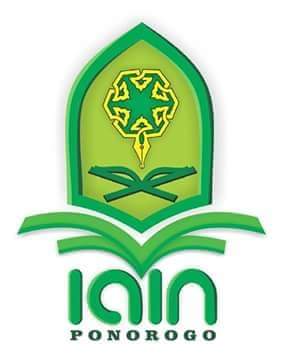 قدمته :ويديا كومالاساري فوجي محمودةرقم دفتر القيد:210516020قسم تعليم اللغة العربيّةكليّة التربيّة و العلوم التعليمية  الجامعة الإسلاميّة الحكوميّة فونوروغو2021الملخصمحمودة, ويديا كومالاساري فوجي. 2020. تطبيق الطريقة السمعية الشفوية في تعليم القراءة في الصف الثامن "ج" في المدرسة المتوسطة الإسلامية المعهد كياهي حاج شمس الدين دوريساوو فونوروغو البحث العملى. قسم تعليم اللغةالعربية كلية التربية و العلوم التعليمية الجامعة الإسلامية الحكومية فونوروغو. المشرف أحمد زبيدي الماجستير.الكلمات الأساسية: الطريقة, السمعية الشفوية, القراءة		اللغة العربية هي لغة الجنة. لأن اللغة العربية ترتبط ارتباطًا وثيقًا بمختلف أشكال العبادة ، بالإضافة إلى اللغة العربية كلغة لكتاب المسلمين المقدس ، أي القرآن. وهكذا ، كانت المرة الأولى التي دخلت فيها دروس اللغة العربية إلى إندونيسيا لتلبية احتياجات المسلمين في أداء العبادة ، وخاصة الصلاة. وفقًا للاحتياجات المقصودة ، فإن المادة التي يتم تدريسها تدور حول قراءات الصلاة والحروف القصيرة في القرآن. بناء على الملاحظات ، هناك سوء فهم لدى بعض معلمي اللغة العربية فيما يتعلق بالغرض من تدريس القراءة أو القراءة. يعتقد الكثير أن الهدف من تدريس القراءة هو أن يفهم المتعلمون محتوى القراءة ، لذا فإن الطريقة الأكثر عملية للمعلمين والطلاب هي طريقة الترجمة. يقرأ المعلم النص ويترجمه ، بينما يكتب الطلاب الترجمة مباشرة أسفل النص الذي تتم قراءته. لذلك في وقت قصير يمكن للطلاب فهم محتوى القراءة. ولكن بهذه الطريقة يصبح الطلاب سلبيين وفي كل مرة يواجهون نصًا جديدًا يجب أن يوجههم المعلم حتى يتمكنوا من ترجمته. طريقة واحدة للتغلب على هذه المشكلة هي استخدام طريقة السمعية الشفوية.		يصوغ هذا البحث المشكلة ويهدف إلى تحديد (1) خطوات تطبيق منهج السمعية الشفوية في تعليم القراءة في الصف الثامن"ج" في المدرسة المتوسطة الإسلامية المعهد كياهي حاج شمس الدين دوريساوو فونوروغو, (2) مشاكل تطبيق طريقة السمعية الشفوية في تعليم القراءة في الصف الثامن"ج" في المدرسة المتوسطة الإسلامية المعهد كياهي حاج شمس الدين دوريساوو فونوروغو. هذا البحث هو بحث نوعي.في تقنيات جمع البيانات ، استخدم الباحثون أساليب المقابلة والملاحظة والتوثيق. ومن ثم فإن تقنيات تحليل البيانات باستخدام تقنية ميلس و هوبرمان هي تقليل البيانات وعرض البيانات واستخلاص النتائج أو التحقق.		نتائج هذا البحث هو في دروس اللغة العربية التي أجريت في الصف الثامن المدرسة المتوسطة التوسطة الإسلامية كياهي حاج شمس الدين دوريساوو فونوروغو التي عقدت يوم الأربعاء ، 08.30-09.30. مواد تدريس اللغة العربية هي سيّد موجيانتو و سيّدة نور الختيمة. في تعليم اللغة العربية ، يستخدم أساليب مختلفة ، منها طريقة السمعية الشفوية. وفي الوقت نفسه ، فإن خطوات تطبيق هذه الطريقة تبدأ بتحية المعلم ، ثم قراءة قائمة حضور الطلاب لمعرفة من لم يشارك في الدرس. بعد ذلك يراجع المعلم المواد المقدمة الأسبوع الماضي. بعد ذلك ، بدأ المعلم في قراءة مواد اليوم. بعد أن يقرأ المعلم المادة يقوم الطلاب بتقليدها. وهكذا حتى يتم تسليم كل المواد. بعد تسليم جميع المواد ، أشرح محتوياتها. بعد الانتهاء من الشرح ، يطلب المعلم بعد ذلك من العديد من الطلاب قراءة المادة التي تم شرحها بدورها. بعد ذلك يسأل المعلم الطالب عن المادة التي لم يتم فهمها بعد حتى يتمكن المعلم من شرحها مرة أخرى.		هناك مشاكل تظهر وكيفية التغلب عليها من بين أمور أخرى: 1) عدم فهم الطالب لمخارج الحروف ، الحل لهذه المشكلة هو أن المعلم يجب أن يوفر المعرفة للطلاب حول مخارج الحروفبين المواد العربية. 2) عدم سماع صوت المعلم من قبل الطلاب ، الحل لهذه المشكلة هو أن المعلم يجب أن يكون أكثر حزماً في تقديم الدروس ، حتى لا ينشغل أي طالب بمفرده. 3) هناك شعور بالملل من الأساليب التي يستخدمها المعلم ، وحل هذه المشكلة هو أن المعلم يجب أن يطبق أكثر من طريقة في تعلم اللغة العربية أو يمكن للمدرس أيضًا استخدام الوسائل المساعدة في استخدام طريقة السمية الصيفية ، مثل باستخدام الصور. 4) قلة المفردات التي يمتلكها الطلاب ، الحل لهذه المشكلة هو استخدام قاموس ، السؤال مباشرة إلى مدرس اللغة العربية ، أو يمكنك أيضًا سؤال صديق يعتبر قادرًا. 5) لا يزال هناك بعض الطلاب غير قادرين على التمييز بين الحروف الهجائية ، وحل هذه المشكلة هو توفير مادة عن الحروف الهجائية على هامش مادة اللغة العربية. إلى جانب ذلك ، يقوم المعلم عادة بتكرار الجمل التي تعتبر صعبة النطق. 6) هناك بعض الطلاب الذين ينشغلون بمفردهم عند حدوث التعلم ، والحل لهذه المشكلة هو أنه من الأفضل أن يتم تقديم دروس المعلم بشكل أكثر حزماً حتى لا يجرؤ الطلاب على تجاهل التعلم.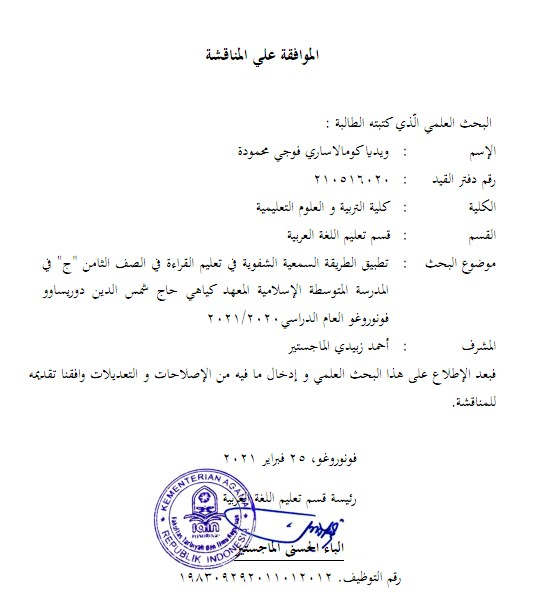 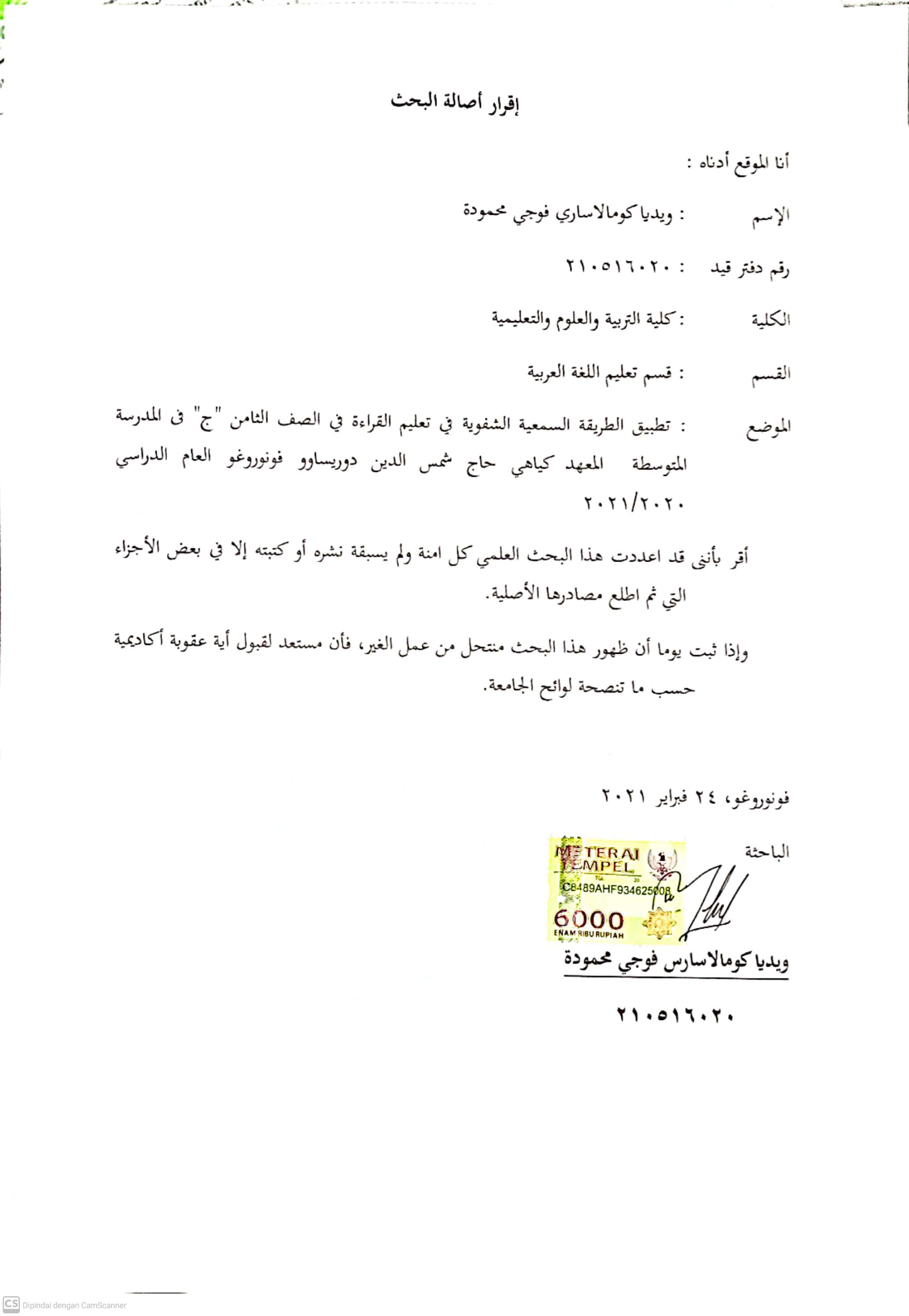 المحتوياتصفحة الغلافصفحةالموضوع	iصفحةالموافقةعلىالمناقشة	iiصفحةقرارمجلسالمناقشة	iiiصفحةالشعار	vصفحةالإهداء	viالملخص	viiكلمةالشكوروالتقدر	ixالمحتويات	xقائمةالصور	xivقائمةالملاحق	xvالباب الأول: المقدمةخلفية البحث	1تحديدالبحث	2ج.أسئلةالبحث	2د.أهدافالبحث	3ه.فوائدالبحث	3و.تنظيمكتابةتقريرالبحث	4الباب الثانى: البحوث السابقة والإطار النظريالبحوثالسابقة	5الإطارالنظري	6مفهومالطريقةالسمعيةالشفوة	6مفهومالطريقة	6وضعالمنهجيةفيالتعليموالتعلم	7العواملالتيتحكماختياروتحديدالطريقة	8طريقةالسمعيةالشفوة	9تعليمالقراءة	12فهمالتعليم	12طبيعةالقراءة	12أنواعالقراءة	12أهدافتعليممهاراتالقراءة	14المبادئفيتعليممهاراتالقراءة	15الباب الثالث: منهج البحثنوعالبحث	17حضورالباحة	17ج.مواقعالبحث	18د.بياناتالبحثومصادرها	18ه.أساليبجمعالبيانات	19و.أساليبتحليلالبيانات	20ز.التحققمنصحةالنتائج	22ح.مراحلالبحث	24الباب الرابع:نتائج البحثوصفالبياناتالعامة	25تاريخ موجز  عن إنشاء المعهد الإسلامي كياهي حاج شمس الدين دوريساوو فونوروغوأسس كياهي حاج شمس الدين المعهد الإسلامي كياهي حاج شمس الدين دوريساوو...............................	25الموقع الجغرافي لمعهدكياهي حاج شمس الدين دوريساوو فونوروغو 	28الرؤية و الرسالة  والأهداف للمعهد الإسلامي كياهي حاج شمس الدين دوريساوو فونوروغو.	28الهيكل التنظيمي للمدرسة الثانوية الإسلامية بمؤسسة معهد كياهي شمس الدين دوريساوو فونوروغو	29بيانات معلم اللغة العربية	29بيانات طلاب المدرسة المتوسطة الإسلاميّة كياهي حاج شمس الدين دوريساوو فونوروغو 	30وصفالبياناتالخاصة	31البيانت عن خطوات تعليم اللغة العربية بالطريقة السمعية الشفوية في تعليم القراءة في الصف الثامن "ج" في المدرسة المتوسطة الإسلاميّة كياهي حاج شمس الدين دوريساوو فونوروغو	31البيانات عن المشاكل في تطبيق الطريقةالسمعية الشفويةفي تعليم  القراءةفي الصف الثامن "ج" المدرسة المتوسطة الإسلاميّةكياهي حاج شمس الديندوريساووفونوروغو 	33الباب الخامس: تحليل البياناتتحليل خطوات تعلم اللغة العربية باستخدام طريقة السمعية الشفوية في تعلمالقراءة في الصف الثامن "ج" المدرسة المتوسطة الإسلامية كياهي حاج شمس الدين دوريساوو فونوروغو	37تحليل المشكلات من تطبيق طريقةالسمعية الشفوية في تعلم القروعة في الصف الثامن "ج"المدرسة المتوسطة الإسلامية كياهي حاج شمس الدين دوريساوو فونوروغو	40الباب السادس: الخاتمةنتائج البحث	43اﻹﻗﺘﺮاﺣﺎت	44قائمة المراجعالملاحقترجمة الحياةالباب الأولالمقدمة﴿أ﴾. خلفية البحث	يمكن التحقق من اللغة العربية في الإندونيسيا مع دخول الإسلام في الأرخبيل. لأن اللغة العربية ترتبط ارتباطًا وثيقًا بأشكال مختلفة من العبادة ، إلى جانب اللغة العربية كلغة الكتاب المقدس الإسلامي ، القرآن. وبالتالي ، فإن أول درس في اللغة العربية يدخل إندونيسيا هو تلبية احتياجات المسلمين في أداء العبادة ، وخاصة الصلاة. وفقًا للحاجات المشار إليها ، فإن المواد التي يتم تدريسها تدور أيضًا حول قراءات الصلاة ، وهي رسائل قصيرة في القرآن.	تحتل اللغة العربية كلغة أجنبية في إندونيسيا موقعًا استراتيجيًا خاصة بالنسبة للمسلمين في إندونيسيا. هذا ليس فقط لأن اللغة العربية تستخدم في الطقوس الدينية مثل الصلاة والخطب وأنشطة الصلاة ولكن الغرض من تعليم اللغة العربية بشكل عام هو أن الطلاب قادرون على إتقان مهارات اللغة الأربع ، وهي مهارة الاستماع ، مهارة الكلام، مهارة القراءة، ومهارة الكتابة. باعتبارها واحدة من المهارات اللغوية ، مهارة القراءة هي نوع واحد من القدرة على تحقيقه في تدريس اللغات الحديثة بما في ذلك اللغة العربية.	بناءً على الملاحظات ، هناك فهم خاطئ لدى بعض معلمي اللغة العربية حول الغرض من تدريس القراءة. يعتقد الكثير من الناس أن الغرض من تدريس القراءة هو أن يفهم الطلاب محتويات القراءة ، وبالتالي فإن الطريقة الأكثر عملية للمعلمين والطلاب هي كيفية الترجمة. يقوم المعلم بقراءة النص وترجمته ، بينما يكتب الطلاب الترجمة مباشرة أسفل النص الذي تمت قراءته. لذلك في وقت قصير يمكن للطلاب فهم محتويات القراءة. لكن بهذه الطريقة يصبح الطلاب غير فعالين وفي كل مرة يواجهون فيها نصًا جديدًا ، يجب أن يسترشدهم المعلم حتى يتمكن من ترجمته.طريقة واحدة للتغلب على المشكلة هي استخدام طريقة السمعية الشفوية.	المدرسة المتوسطة  المعهد كياهي حاج شمس الدين دوريساوو هي مدرسة تقوم بتدريس المواد العامة وكذلك المواد الدينية ، واحدة منها هي اللغة العربية. يستخدم المعلم في تعليم اللغة العربية مجموعة متنوعة من الأساليب ، أحدها طريقة السمعية الشفوية. عادة ، يستخدم المعلمون هذه الطريقة عندما تكون دروسهم بالموضوع القراءة. لذلك عزمتالباحثة إجراء بحث لتعليم القراءة باستخدام الطريقة السمعية الشفوية. لذلك اختارت الباحثة عنوان هذه الأطروحة " تطبيق طريقة السمعية الشفوية في تعليم القراءة في الصف الثامن "ج"المدرسة المتوسطة معهد كياهي حاج شمس الدين دوريساوو فونوروغو" .﴿ب﴾. تحديد البحثانطلاق امما سبق، فحُدد مبحث هذا البحثفي استخدام الطريقة السمعية الشفويه في لتعليم القراءة فى الصف الثامن "ج" فى المدرسة المتوسطةمعهدكياهي حاج شمس الدين دوريساوو فونوروغو.﴿ج﴾. سؤالا البحث	استنادًا إلى الخلفية والتركيز البحثي أعلاه ، يمكن صياغة تركيبات المشكلة التالية:كيف خطوات تطبيق طريقة السمعية الشفوية في تعليم القراءة في الفصل الثامن "ج" المدرسة المتوسطة  معهد كياهي حاج شمس الدين دوريساوو فونوروغو؟ما هي مشاكل تطبيق طريقة السمعية الشفوية ومحلولها في تعليم القراءة في الفصل الثامن "ج"  المدرسة المتوسطة  معهد كياهي حاجشمس الدين دوريساوو فونوروغو؟﴿د﴾. هدفا البحث		استنادا إلى صياغة المشكلة أعلاه، فإن الغرض من هذا البحث هو:لمعرفة خطوات تطبيق طريقة السمعية الشفوية فى تعليم القراءة في الصف الثامن "ج" فى المدرسة المتوسطة معهد كياهي حاجشمس الدين دوريساوو فونوروغو؟لمعرفة مشاكل تطبيق طريقة السمعية الشفوية ومحلولها في تعليم القراءة في الفصل الثامن "ج" المدرسة المتوسطة  معهد كياهي حاجشمس الدين دوريساوو فونوروغو؟﴿ه﴾. فوائد البحث الناحية النظرية 		المتوقع أن يكون هذا البحث مفيدًا لزيادة فهم عملية تعليم اللغة العربية ، خاصة أهمية استخدام الطريقة في عملية التعليم ، من خلال معرفة الطرق المناسبة المستخدمة في عملية التعليم ، يمكن أن تسير عملية التعليم بشكل أفضل.الناحية العمليةللباحثين	لزيادة معرفة الباحثين بالمعرفة الجديدة في تعليم اللغة العربية ، وخاصة في عملية تعليم اللغة العربية.للمدرسة	يمكن استخدامها كمرجع في وضع السياسات وتنفيذ تعليم اللغة العربية الجيد. بالإضافة إلى ذلك ، من خلال معرفة المشكلات التي تحدث في عملية التعليم في المدارس ، يمكن للعربية تحسين عملية التعليم من خلال إيجاد الحل المناسب بحيث يمكن للتعليم أن يعمل بشكل أفضل.ج) للمعلمين		ومن المأمول أنه مع هذا البحث ، يمكن استخدامه كمواد للنظر والمعرفة للمدرسين في تحسين تعليم اللغة العربية في المدرسة المتوسطة  المعهد كياهي حاج شمس الدين دوريساوو فونوروغو.﴿و﴾. تنظيم كتابة البحث	في هذا البحث كتبت الباحثة البحثفيستة أبواب وهي كما يلي: الباب الأول, هذا الباب يبحث في خلفية البحث و تحديد البحث و أسئلة البحث و أهداف البحث و فوائد البحث و تنظيم كتابة تقرير البحث.الباب الثانى, هذا الباب يبحث في مراجعة نتائج البحوث السابقة و الإطار النظري. الباب الثالث, هذا الباب يبحث في مدخل و نوع البحث و حضور الباحثة و مكان البحث و البيانات ومصادرها و أسلوب جمع البيانات و أساليب تحليل البيانات و مراجعة صحّة البيانات و إجراءات البحث.الباب الرابع, هذا الباب يبحث في وصف البيانات العامة و وصف البيانات الخاصة. الباب الخامس, هذا الباب يبحث في مناقشة البياناتالباب السادس, فيه الخاتمة البحث وتتكوّن من الخلاصة والإقتراحات.  الباب الثانيالبحوث السّابقة والإطار النّظريّ﴿أ﴾البحوث السّابقة		بناءً على ملاحظات الباحثة، هناك العديد من المقالات العلمية المتعلقة بالموضوعات التي درسها الباحثة، منها:"طريقة السمعية الشفوية في تدريس المحادثة في الفصل الثانية في المدرسة المتوسطة المحمدية يوجياكرتا", تأليف: مصلحة.الهدف من هذه الدراسة هو وصف طريقة السمعية الشفوية في تدريس المحادثة، والتي تغطي خلفية استخدام طريقة السمعية الشفوية ، والغرض منها وتطبيقها في المدرسة المتوسطة المعلمات المحمدية. تشير نتائج هذه الرسالة إلى أنه يمكن استخدام هذه الطريقة في كل فرصة على الرغم من أنها لا تزال بحاجة إلى مساعدة من طرق التعليم الأخرى.يساوى هذا البحث بالبحث السابق الأول في استخدام طريقة السمعية الشفوية، إلى جانب أن الدراستين تأخذان أيضًا نفس الشيء ، أي الصف الثامن من المدرسة المتوسطة. و يختلف عنه  فيما يتعلق بالتي لوحظت كان استخدام طريقة السمعية الشفوية في تعليم المحادثة ، في حين أن الباحثة في هذه المرة فحصت استخدام طريقة السمعية الشفوية في تعليم القراءة ، بالإضافة إلى أن مواقع البحث كانت مختلفة أيضًا."تطبيق الطريقة السمعية الشفوية في تدريس أنماط الجمل العربية في يوجياكارتا الأولى", تأليف: صالح إيندرا فراجا. تشرح هذه الأطروحة بنية تدريس اللغة العربية باستخدام طريقة السمعية الشفوية في عملية التعليم ويخصص الكاتب في دراسة أنماط الجملة العربية.يساوى هذا البحث بالبحث السابق الثاني في استخدام طريقة السمعية الشفوية. أما الفرق فيكون في اختيار الكائنات البحثية ، في الدراسة السابقة المكان هو المدرسة الثانوية الحكومية يوكياكارتا ، في حين أن البحث الذي تم إجراؤه (للباحثة هنا) أخذ المكان في المدرسة المتوسطة كياهي حاج شمس الدين دوريساوو فونوروغو. "تطبيق طريقة السمعية الشفوية في تعليممهارة الكلامفي الفصل السابع طلاب المدارس منالمدرسة المتوسطةسنةالتدريس في 2015-2016"تأليف: إيفا أيو أرفينا. هذا البحث هو البحث النوعي. أظهرت النتائج أن تعليم مهارة الكلام في الفصل السابع المدرسة الثانوية الحكومية ونوساري طبقت طريقة السمعية الشفوية لفترة طويلة. يتم تعليم عملية التعليم من إدخال المفردات ، ويستمع الطلاب ثم يقولون مرارًا وتكرارًا.يساوى هذا البحث بالبحث السابق الثالث في استخدام طريقة السمعية الشفوية. الفرق بين الاثنين هو أن الدراسات السابقة قد بحثت في استخدام طريقة السمعية الشفوية في دروس الكلام ، في حين أن البحث الذي سيتم تنفيذه يفحص استخدام طريقة السمعية الشفوية في تعلم القراءة. إلى جانب أن الكائن الذي تتم دراسته مختلف أيضًا ، فقد كان هدف البحث السابق هو طلاب الصف السابع بينما استغرق البحث الذي تم إجراؤه الفصل الثامن. وتختلف المواقع البحثية بين الاثنين أيضًا ، حيث كان البحث السابق في المدرسة الثانويةالحكومية ونوساري ، في حين أن البحث الذي سيتم إجراؤه هوفي المدرسة المتوسطةكيا هي حاج شمس الدين دوريساوو فونوروغو.﴿ب﴾الإطار النّظريّمفهوم الطريقة السمعية الشفويةمفهوم الطريقة	بشكل عام ، الطريقة هي الطريقة المستخدمة لتنفيذ الخطط التي تم إعدادها في أنشطة حقيقية بحيث يتم تحقيق الأهداف التي تم إعدادها على النحوالأمثل.وفقًا ج.ر دافيد في استراتيجيات التدريس لغرفةالجامعة تنص على أن الطريقة هي وسيلة لتحقيق شيء ما. هذا يعني أن الطريقة تستخدم لتحقيق الاستراتيجيات الموضوعة. في حين أن تعليم اللغة ، فإن معنى الطريقة وفقًا لأزهر أرشد ، هو خطة شاملة فيما يتعلق بتقديم مواد اللغة على أساس منتظم ، ولا يوجد جزء واحد يتعارض مع الآخر وكلها تستند نهج الإجرائي.ووفقًا لآراء أخرى ، فإن الطريقة عبارة عن خطة شاملة تتعلق بالعرض المنهجي للغة بناءً على النهج الموصوف.عندما يتعلق الأمر بالتعليم ، فإن الطريقة تعني جميع التخطيط والإجراءات وكذلك خطوات أنشطة التعليم بما في ذلك اختيار أساليب التقييم التي يتعين تنفيذها. يمكن اعتبار طرق التعليم كإجراء أو عملية منتظمة ، أو طريقة أو طريقة منظمة للتعليم.وضع المنهجية فيالتعليم والتعلمالطريقة كأدوات تحفيز خارجية		وفقا سارديمان ، أ.م ، الدافع الخارجي هو التأثير / المنبه من الخارج. لذلك ، تعمل الطريقة كمنشط خارجي يمكن أن يثير اهتمام الفرد بالتعليم.على سبيل المثال ، في التدريس يجب أن يستخدم المعلم أكثر من طريقة. وذلك لأن استخدام طريقة واحدة فقط يميل إلى إنتاج أنشطة تعليمية وتعليمية مملة للطلاب ، كما يبدو أن مسار التدريس صارم.الطريقة لإستراتيجية التدريس		كاستراتيجيةالخرومخج من الفكرة في أنشطة التعليم والتعلم ، اتضح أنه ليس كل الطلاب يتمتعون بالامتصاص الأمثل ، بل يحتاجون إلى استراتيجية تعليمية وتعليمية مناسبة. الطريقة هي واحدة من الإجابات. وفقا د.ر روستياة ن.ك، في أنشطة التعليم والتعلم يجب أن يكون لدى المعلمين استراتيجية حتى يتمكن الطلاب من التعليم بفعالية وكفاءة ، وضرب على الأهداف المتوقعة. تتمثل إحدى الخطوات التي يجب اتباعها في هذه الاستراتيجية في إتقان تقنيات العرض أو ما يسمى طرق التدريس.الطريقة كأداة لتحقيق الأهداف		الأهداف هي واحدة من المثل العليا التي يتعين تحقيقها في أنشطة التعليم والتعلم. الأهداف هي المبادئ التوجيهية التي توفر التوجيه حيث سيتم اتخاذ أنشطة التعليم والتعلم. في تطوير أنشطة التعليم والتعلم ، يتمثل أحدها في استخدام طرق التدريس ،لأن طريقة التدريس هي أداة لتسهيل أنشطة التعليمفي تحقيق الأهداف.ج. العوامل التي تحكم اختيار وتحديد الطريقةوقال وينارنو سورحمد أن اختيار وتحديد طريقة يتأثر بعوامل عدة، منها:للطلاب	الاختلافات الفرديةمن الطلاب في البيولوجية والنفسية، والفكرية ستؤثر على اختيار وتحديد الطريقة التي اتخذها المعلمين لخلقبيئة تعليمية إبداعية في المواقف والظروف الطويلة نسبيًا لتحقيق الأهداف التعليمية التي تمت صياغتها بشكل عملي.الغرض	في وقت التدريس يجب أن يفهم المعلم جيدًا الأهداف التعليمية المراد تحقيقها. لغرض تحقيق التعليم بشكل صحيح ، يجب ضبط اختيار أساليب التدريس وتحديدها على الأهداف التعليمية المحددةالتي تمت صياغتها.الوضع	إنّ حالة أنشطة التعليم التي ينشئها المعلم إستمرّ في التغيير كلّ يوم. المثال التعليم في العراء والذي يقع خارج غرفة المدرسة. لذلك في هذه الحالة ، يختار المعلم طريقة تدريس تناسب الموقف الذي تم إنشاؤه.التسهيلات	هي الأشياء التي تؤثر على اختيار أساليب التدريس والتعليم وتحديدها. المرافق هيالمعدات التي تدعم تعليم الطلاب في المدرسة. سيؤثر ما إذا كانت مرافق التعليم كاملة أم لا على اختيار وتحديد طرق التعليم. المثال ، لا يدعم عدم وجود مختبر استخدام الأساليب التجريبية أو طرق العرض في أنشطة التعليم.المعلم	لكل معلم شخصيات مختلفة وخلفيات تعليمية وخبرات تعليمية. هذا عامل داخلي يؤثر على اختيار أساليب التدريس وتحديدها. يجب أن يكون المعلمون ماهرين في اختيار واستخدام أساليب التعليم والتعليم المختلفة.د. طريقة السمعية الشفوية		أسلوب السمعية الشفويةيستندعلى عدة افتراضات، بما في ذلك اللغة هي أولاوقبل كل الكلام. لذلك يجب أن يبدأ تدريس اللغة بالاستماع إلى أصوات اللغة في شكل كلمات أو جمل ثم التحدث بها ، قبل درس القراءة والكتابة. افتراض آخر هو أن اللغة هي عادة. سيصبح السلوك عادة إذا تم القيام به عدة مرات. لذلك ، يجب أن يتم تدريس اللغة بتقنيات التكرارمميّزاتهامميّزاتطريقة السمعية الشفوية منها:الهدف من التدريس هو إتقان المهارات اللغوية الأربعمتوازنةبطريقةترتيب الاستماع والتحدث ثم القراءة والكتابةج) نموذج جملة لغة أجنبية يتم تقديمها في شكل محادثات أو حفظد) التمكن من أنماط الجملة التي تنفذها تمارين النمط (تمرينات النمط)نمط الممارسة).التدريبات تتبع التسلسل: التحفيز>استجابة>التعزيز.ه) المفردات مقيدة بإحكام وترتبط دائمًا بسياق الجملة أو التعبير ، وليس ككلمة مستقلة قائمة بذاتهاو) تدريس أنظمة الصوت بطريقة منهجية (منظمة) بحيث يمكن استخدامها / ممارستها بواسطة المدرب ، وتنفيذ تقنيات العرض والتقليد والمقارنة والتباين ، وما إلى ذلكز) يجب تجنب إمكانية ارتكاب أخطاء في الاستجابة على محمل الجد ، حيثح) يصبح المعلم مركزًا للأنشطة الصفية ، ويتبع الطلاب ما يوجهه المعلم.ط) يعد استخدام مواد التسجيل ومختبرات اللغة والأدوات البصرية أمرًا في غاية الأهمية.نقاط القوة ونقاط الضعفطريقة السمعية الشفويةكوسائل أخرى فيهانقاط القوة ونقاط الضعف التي يجب تقديمها بطريقة محددة على النحو التالي:القوةتملك هذه الطريقة مبدأ أنّ اللغة تتحدث، في حين أن الكتابة هي ظاهرة التعبير.يجب أن يكون تعليم اللغة العربية متدرجًا ، بدءًا من مهارات الاستماع والتحدث والقراءة والكتابة.ج) الطريقة المثلى لتعليم اللغة العربية هي خلق عادات لغوية من خلال الممارسة والتكرارد) فكل لغة لها قواعدها الخاصة بها، لذلك ليس من المفيد إجراء دراسات مقارنة ومتناقضة.ه) تعتبر عملية الترجمة خطرة جدًا على الطلاب ، لذا لا يزال يتعين تجنب ذلك,و) ووفقًا لهذه الطريقة فإن الأكثر مثالية هو وجود متحدثين أصليين.الضعفيؤدي التدريب الآلي في بعض الأحيان إلى قيام الطلاب بتربية الببغاء في إتقان اللغة العربية التي يتعلمونهاتحفيظ وتقليد المعلمين في بعض الأحياناتسبب الملل بين الطلاب.ج) تتطلب هذه الطريقة من المعلمين الذي ذوى حسن الكلام واللهجة في إتقان اللغة العربية التي يتعلمونها ، رؤية واسعة ، مخيلة عالية ، وتكون قادرة على الاستفادة من الفرص والمواقف في الفصول الدراسية لصالح واجباتهم.خطوات عرض طريقة السمعية الشفويةيبدأ المعلم الدرس بإعطاء أمثلة صحيحة عن القرواحة الجهرية. من الممكن أن يقرأ المعلم النص وأن يتبعه الطلاب من خلال النظر إلى النص. يقلد الطلاب قراءة المعلم.من الأفضل أن يكون النص المقدم قصيرًا ويسهل على الطلاب فهمه ، بحيث يكون التركيز فقط على نطقه ولا ينتقل إلى التفكير في المعنى.يوجد وقت كافٍ لتدريب الطلاب على الاستماع إلى النص ، وبعد ذلك يُطلب منهم قراءة النص بصوت عالٍ.د) تدريب الطلاب على القراءة معًا وبشكل فردي ، عندما يقرأ الطلاب بشكل فردي ، يجب أن يكون المعلم نشطًا لتشجيع الطلاب على القراءة بسرعة ، وليس قراءة الكلمات أو التوقف بشكل متكرر على كل سطر.ه) يجب على المعلم دائمًا تسجيل الأخطاء التي تحدث سواء فيما يتعلق بالصوت أو النطق. بناءً على هذه السجلات ، يمكن للمدرس البحث عن الأسباب وتحديد الحلول.تعليم القراءةفهم التعليمتعليموتعلم الطلاب على استخدام مبادئ التعليم ونظرية التعليم أحد العوامل الرئيسية للنجاح التعليمي. في التعليم ، يجب أن يفهم المعلمون طبيعة المادة التي يتم تدريسها كدرس يمكنه تطوير قدرات تفكير الطلاب وفهم نماذج التعليم المختلفة التي يمكن أن تحفز قدرة الطلاب على التعليم من خلال التخطيط التدريسي الدقيق من قبل المعلم. طبيعة القراءة		قراءة وفهم محتويات ما يكتب عن طريق التحدث أو في القلب والتهجئة أو قراءة ما هو مكتوب. تشتمل مهارات القراءة على معنيين ، هما: تغيير رمز الكتابة إلى صوت ، وكشف معنى الموقف بأكمله الذي يرمز إليه بالكتابة والصوت الرمزي. يكمن جوهر مهارات القراءة في الجانب الثاني.أنواع القراءةالقراءة الجهريةفي نشاط القراءة الجهرية هذا ، فإن أكثر ما يتم التأكيد عليه هو القدرة على القراءة:الحفاظ على سلامة اللغة العربية ، سواء من حيث المخارج  أو غيرها من خصائص الصوت.الإيقاع الصحيح والتعبير الذي يصف مشاعر الكاتب.على نحو سلس ، وليس بطيئا ومتكرراإيلاء الاهتمام لعلامات الترقيم.	القراءة بصوت عالٍ تسمى أيضًا "القراءة التقنية". ليس كل شخص لديه القدرة على قراءة هذه التقنية على نحو فعال. ومع ذلك ، يجب مواصلة الجهود المبذولة لتحقيق هذا الاتجاه في تدريس اللغة لتحقيق أقصى قدر من النتائج.القراءة الصامتةتهدف القراءة في القلب إلى اكتساب الفهم ، كل من النقاط الرئيسية والتفاصيل. في هذا النشاط ، من الضروري خلق جو منظم للفصول الدراسية ، بحيث يسمح للطلاب بالتركيز على قراءتهم. في تطبيقه ، يجب أن تتجنب القراءة الصامتة الأشياء التالية:النطق الصوتي ، حتى لو كان يحرك الشفاه فقط.تكرار القراءة هو تكرار لحركات العين على الجملة السابقة التي تمت قراءتهاباستخدام حركات الفهرس / المؤشر أو الرأس. ج) القراءة السريعة		الغرض الرئيسي من القراءة السريعة هو تشجيع الطلاب على الجرأة على القراءة بشكل أسرع من المعتاد. السرعة هي الهدف ولكنها يجب ألا تنفي الفهم. في القراءة السريعة ، يُطلب من الطلاب فهم تفاصيل المحتويات ، لكن مع وجود نقاط كافية. يمكن أيضا أن يسمى القراءة السريعة القراءة الموسعة. د) القراءة الترفيهية		النوع من القراءة له علاقة بالقراءة السريعة. ليس الغرض من القراءة الترويحية هو زيادة كمية المفردات ، وليس لتدريس أنماط جديدة ، وليس لفهم نصوص القراءة بالتفصيل ، ولكن لتوفير التدريب للطلاب القراءة بسرعة والاستمتاع بما قرأوه. والهدف من ذلك هو زيادة الاهتمام وحب القراءة.ه) القراءة التحليلية		الغرض الرئيسي من القراءة التحليلية هو تدريب الطلاب على الحصول على القدرة على العثور على المعلومات من المواد المكتوبة. بالإضافة إلى ذلك ، يتم تدريب الطلاب على استكشاف وإظهار المعلومات التفصيلية التي تعزز الأفكار الرئيسية التي قدمها المؤلف. يتم تدريب الطلاب أيضًا على التفكير المنطقي ، والبحث عن العلاقات بين جزء من الجملة مع جزء آخر من الجملة ، وبين حدث وآخر ، واستخلاص النتائج التي لم تتم كتابتها بشكل صريح في القراءة.أهداف تعليم مهارات القراءة		بشكل عام ، الغرض من تعليم القراءة هو أن يتمكن الطلاب من قراءة كل نص عربي بشكل صحيح وفهم المعنى الوارد في القراءة. وفي الوقت نفسه ، تنقسم الأهداف المحددة لتعليم القراءة إلى نوعين ، وهما القراءة الصامتة والقراءة الجهرية. الغرض المحدد من تعلم القراءة بصمت هو أن يتمكن الطلاب من فهم كل كلمة ، وفهم أسلوب اللغة المستخدم ، وفهم المعنى الوارد فيها. وفي الوقت نفسه ، فإن الهدف المحدد لتعلم القراءة الجهريّة هو أن يفهم الطلاب طبيعة ومعنى الحروف وأسلوب اللغة والتجويد وما إذا كانوا يقرؤون بشكل صحيح أم لا وفقًا لقواعد القواعد.بالتفصيل ، تشمل أهداف تعلم مهارات القراءة ما يلي:القراءة للحصول على التفاصيل أو الحقائق القراءة للحصول على الأفكار الرئيسيةج. القراءة لمعرفة ترتيب القصةد. القراءة للاستنتاجه. القراءة  للتصنيفو. القراءة للحكمز. القراءة للمقارنة أو التباين.المبادئ في تعليم مهارات القراءةفيمايلي المبادئ التي يجب مراعاتها من قبل المعلمين في تدريس مهارات القراءة ، من بين أمور أخرى:تعليم القراءة هو في الأساس عملية تعليمية فردية. في هذه الحالة ، يجب أن يفهم كل معلم وجود اختلافات في الحالات الذهنية والمعرفة والكنوز الثقافية بين المتعلمين وغيرهم. يجب فهم هذا لمعالجة المتعلمين الذين يجدون صعوبة في تعليم القراءة.تعليم القراءة الجيد هو تعليم القراءة الذي يستخدم بشكل صحيح لتشخيص صعوبات التعليم للمتعلمين ونتائج تقييم احتياجات القراءة. ثم يتم استخدام كل من هذه الأنشطة لتصميم تعليم القراءة.ج) يمكن أن يتم تعليم القراءة بسلاسة ويعمل بشكل جيد إذا كانت المادة المقدمة متوافقة مع مستوى تطور المتعلم مع مراعاة التطور الفكري والعاطفي والاجتماعي والجسدي للمتعلم.د) في تدريس القراءة ، ليست هناك طريقة واحدة فقط. يقترح هذا المبدأ دراسة الطرق المختلفة لتدريس القراءة ثم اختيار أنسب الشروط للمتعلم الذي يواجهه.مشاكل في تعلم القراءة  	في تنفيذ تعلم اللغة العربية ، يجب أن تنشأ مشاكل. إما أن تكون المشكلة من المدرس أو الطالب أو اللغة العربية نفسها اللغوياتنظام الصوتأخطاء في نطق مثل هذه الكلمات والحروف: أخطاء في مكراجها على سبيل المثال ، يتم استبدال ش بس واستبدال ظ بـط، واستبدال ع بـغ وهكذا. نظام الصوت أو نظام الصوت غير الموجود في الأندونيسية ، يجعل الطلاب يواجهون مشاكل في تعليم اللغة العربية ، المثال: ث, ش, ذ, خ, ح, ظ, ط, ص, ض, ش ذ, خ, ح, ظ, ط, ص, ض, خ, ح, ظ, ط, ص, ض, ح, ظ, ط, ص, ض, ظ ط ص, ض, ض, , ع غ يجعل من الصعب نطق اللغة العربية للطلاب غير العرب. وذلك لأنه يعرف في اللغة العربية بوجود مخارج الحروف ، أي الأماكن التي تخرج فيها الحروف الهجائية عند إخفائها.علامات ترقيمعلامات الترقيم هي رموز لا تتعلق بالفونيمات (الأصوات) أو الكلمات والعبارات في اللغة ، ولكن لها دور في إظهار بنية الكتابة وتنظيمها ، بالإضافة إلى التنغيم والتوقفات التي يمكن ملاحظتها أثناء القراءة. تختلف قواعد علامات الترقيم باختلاف اللغات والمواقع والأوقات وتتطور باستمرار. بعض جوانب علامات الترقيم لها أسلوب محدد وبالتالي تعتمد على اختيار الباحثة. لا تهتم بعلامات الترقيم العربية ، التشديد، الفتحة، الكسرة, وتنوين, وغيرها حتى تكون الأخطاء قاتلة.التجويدتضعف أخطاء التجويد التي يجب أن تتكاثف. ما كان من المفترض أن يتردد ولكن لا يردد. يمكن أن يكون هناك أيضًا خطأ في علامة التوقف. عند قراءة القرآن يمكن أن تؤدي علامة التوقف هذه إلى سوء فهم ، عندما لا يتم الانتباه إلى علامة التوقف. إذا كانت هناك أخطاء كهذه ، فلا ينبغي للمدرس أن يدع الأخطاء تطول ، حتى يعتادوا على الأخطاء. وهكذا ، الكثير من التدريب في القراءة ليكون صحيحًا ودقيقًا.غير لغويعامل المعلم  لتحقيق النجاح في التدريس ، يجب أن يكون المعلم قادرًا على تطبيق ونقل المواد بشكل جيد وممتع ، بحيث يمكن للطلاب استقبال المعرفة التي قام بتدريسها بشكل جيد. هناك عدة عوامل تشكل نقص المعلمين في التدريس وهي:عدم وجود المعاملة بالمثل بين المعلمين والطلاب ، أي عندما يقوم المعلم بتدريس أو شرح المادة ، لا يزال هناك أشخاص لا ينتبهون ، لأن المعلم جاد للغاية ولا يهتم بالطلاب في التعلمالمعلمون أقل قدرة على تطوير بعض التقنيات أو طرق عرض المواد الشيقة والفعالة بسبب ضيق الوقت المتاحج) عدم وجود دافع من المعلمين. فيما يتعلق بقلة اهتمام الطلاب ، أي قلة المعلمين في التحفيز أو التشجيع على أهمية تعلم اللغة العربيةد) أقل فعالية في إدارة الفصول الدراسية. في هذه الحالة تكون عملية التعلم أقل فاعلية لأن المعلم لا يتقن الفصل ، وذلك لأن المعلم جاد جدًا في التدريس حتى لا يولي اهتمامًا كبيرًا للطلاب سواء كانوا ينتبهون أم لا.2) عوامل الطالبأ) عدم اهتمام الطالب. هذا عامل مهم في تعزيز حماس الطلاب للتعلم. لأنه مع الاهتمام الكبير ، يمكن للطلاب التحفيز على الدراسة بجدية أكبر.2) خلفيات طلابية غير متجانسة. في عملية التدريس والتعلم ، يجب على المعلم الانتباه إلى الفروق الفردية للطلاب ، لأن المعلم سيتعامل مع عدد من الطلاب ذوي الخلفيات المختلفة ، لذلك من المهم جدًا ملاحظة خصائص الطالب لأن هذا يمكن أن يؤثر على مسار العملية و نتائج تعلم الطلاب. تتمثل خصائص الطلاب التي يمكن أن تؤثر على أنشطة التعلم في معرفتهم الخلفية ومستوى المعرفة وأنماط التعلم والاهتمامات والبيئة الاجتماعية والاقتصادية وما إلى ذلك.3) عوامل الطريقة  الطريقة هي أهم شيء في أنشطة التدريس والتعلم. بالطريقة الصحيحة يمكن للمدرس تسليم المواد وفقًا لأهداف التعلم. على العكس من ذلك ، إذا لم يتقن المعلم طريقة التعلم ، فسيكون ذلك غير فعال ، ولن يتم نقل المواد بشكل جيد. لذلك ، في هذه الحالة ، يجب أن يكون المعلم قد أتقن الطريقة والمؤهلات في تطبيق الطريقة الصحيحة على الهدف.الباب الثالثمنهج البحث﴿أ﴾نوع البحث		 هذه الدراسة باستخدام المنهج نوعي  وله طابع طبيعي. البحث النوعي هو البحث الذي ينتج بيانات وصفية في شكل كلمات مكتوبة أو شفهية من الناس والسلوك الملاحظ.والتحليل في البحث النوعي يميل إلى أن يتم بشكل استقرائي. وفي هذه الدراسة  ذهبتالباحثة مباشرة إلى ميدان البحث. 		دراسة حالةأو البحث الميدانيتهدف إلي دراسة مكثفة على خلفية الوضع الحالي والموقف، فضلا عن التفاعل من وحدة اجتماعية معينةعلى حسب الواقع الأصلي.(given)).يمكن أن تكون مواضيع البحث أفرادا أو مجموعات أو مؤسسات أو مجتمعات. فدراسة الحالة هي  دراسة متعمقة لبعض الوحدات الاجتماعية ، والتي توفر نتائجها نظرة عامة واسعة ومتعمقة على بعض الوحدات الاجتماعية. كانت المواد التي شملتها الدراسة محدودة نسبيا ولكن المتغيرات والتركيز قيد الدراسة كانت واسعة جدا في الأبعاد.		وتكون هذه الدراسة دراسة حالة في المدرسة المتوسطة  معهد كياهي حاجشمس الدين دوريساوو فونوروغو. تلاحظتالباحثةوتبحث بالتفصيل طرق التعليم التي يستخدمها المعلمون في المدرسة المتوسطة  معهد كياهي حاجشمس الدين دوريساوو فونوروغو ، وخاصةً أولئك الذين درسوا في الفصل الثامن ، أي استخدام طريقة السمعية الشفوية.﴿ب﴾حضور الباحثة	الباحثة لا يمكن فصلها عن خاصية البحث النوعي هيالملاحظة بالمشاركة ، لأن دور الباحثة يحدد السيناريو العام. من خلال الملاحظة بالمشاركة ، يمكن للباحثة المشاركة في الروتينات الخاصة بمواضيع البحث ، سواء مراقبة ما يقومون به ، والاستماع إلى ما يقولون ، وسؤال الآخرين حولهم لفترة من الزمن. لهذا السبب ، في هذه الدراسة ، كانت الباحثة كأداة رئيسية ، والمشاركة الكاملة وكذلك كالجامعللبيانات، في حين أن الأدوات الأخرى بمثابة الأشياء الداعمة.﴿ج﴾مواقع البحث	موقع هذا البحث في المدرسة المتوسطة  المعهد كياهي حاجشمس الدين دوريساوو فونوروغو. في المدرسة المتوسطة  المعهد كياهي حاج شمس الدين ، تنقسم هذه الفئة إلى فئات من الأبناء والبنات الخاصة بهم.  تقع المدرسة المتوسطة  المعهد كياهي حاج شمس الدين في الشارع لاوو,الرقمالرابع / زز 4 دوريساوو نولوغاتين فونوروغو.﴿د﴾بيانات البحث ومصادرها		وبيانات هذا هي الموضوعات التي يمكن الحصول عليها.وفقًا لـلوفلاند كما نقله ماولونع ، يشير إلى أن مصدر البيانات الأساسية في البحث النوعي عبارة عن كلمات وبقية الإجراء عبارة عن بيانات إضافية مثل الوثائق ويمكن تسمية الأخرى بمصادر البيانات الثانوية.		البيانات التي تم الحصول عليها هي بيانات وصفية في شكل كلمات مكتوبة من الأشخاص، والسلوكيات التي يمكن ملاحظتها. والبيانات التي تم الحصول عليها من المقابلات والملاحظات. كانت مصادر البيانات في هذه الدراسة معلمي وطلاب اللغة العربية.		الشخص ، الشخص الذي يصبح مصدر البيانات الرئيسي أو الأساسي ، بما في ذلك معلمو اللغة العربية ، والطلاب الذين يدرسون دروس اللغة العربية. 		المكان ، مكان هذا البحث ، اختارت الباحثة المدرسة المتوسطة في المعهد كياهي حاج شمس الدين دوريساوو فونوروغو.		ورقة ، في حين أن مصادر البيانات الثانوية في هذه الدراسة هي ملامح المدرسة والصور المتعلقة بهذا البحث.﴿ه﴾أساليب جمع البيانات	جمعت بيانات هذه الدراسة النوعية عن طريق المقابلة والملاحظة والوثائق. حيث يمكن استخدام هذه التقنيات الثلاثة للظواهر التي تحدث.المقابلة	المقابلة هو لقاء بين شخصين لتبادل المعلومات والأفكار من خلال سؤال وجواب ، بحيث يمكن بناء معنى في موضوع معين. في هذه الحالة كان الباحث وجهاً لوجه مع المخبر. تستخدم الباحثة نوع المقابلة هي المقابلة شبه المنظمة أو حرة التوجيه ، مما يعني أن الباحثة أجرت المقابلة باستخدام إرشادات المقابلة ، ولكن من ناحية أخرى هناك طريقة مجانية للعثور على بيانات أعمق.	البيانات التي تم جمعها في هذه المقابلة تدور حول كيفية تدريس القراءة بالطريقة السمعية الشفوية في المدرسة المتوسطة  المعهد كياهي حاجشمس الدين دوريساوو فونوروغو بشكل عام واستخدام طريقة السمعية الشفوية بشكل خاص. للحصول على البيانات ، سوف تقابل الباحثة العديد من المخبرين بما في ذلك: الأستاذ / المعلم الذي يهتم بتنفيذ تعليم اللغة العربية في المدرسة المتوسطة  المعهد كياهي حاج شمس الدين دوريساوو فونوروغو والتلميذات المتعلقة بتعليم اللغة العربية في المدرسة المتوسطة  المعهد كياهي حاج شمس الدين دوريساوو فونوروغو.الملاحظة	الملاحظة هي ملاحظة منهجية وتسجيل للأعراض التي تظهر عند نقطة كائن البحث. تتيح هذه التقنية للباحثين استخلاص استنتاجات حول معنى وجهة نظر المجيبين أو الأحداث أو العمليات التي تمت ملاحظتها. من خلال هذه الملاحظة ، سوف ترى الباحثة بنفسهاالمفهوم غير المعلن ، وكيف يتم استخدام النظرية بشكل مباشر ومنظور المجيبين الذين قد لا يتم تلاعبهم من خلال المقابلات أو المسوحات. وفي هذه الدراسة ، الأهم هو الملاحظات الميدانية. الملاحظات الميدانية في هذه الدراسة وصفية. ثم البيانات التي يتم جمعها باستخدام هذه التقنية تدور حول ما يحدث في الحقل بدءًا من سلوك الطلاب تجاه أساتيذهموكيفية عملية تعليم اللغة العربية في الصف.الوثائق	الوثائق هي سجل للأحداث التي مرت بالفعل. يمكن أن تكون المستندات في شكل كتابة أو رسومات أو أعمال ، ضخمة من شخص ما. تستخدم هذه التقنية لجمع البيانات من المصادر ، وتتكون هذه المصادر من الوثائق والسجلات. "تسجيل" مثل أي كتابة أو بيان من إعداد أو للأفراد أو المنظمات بهدف إثبات وقوع حدث. بينما تُستخدم "المستندات" للإشارة إلى أو لا بخلاف التسجيلات ، إلا أنه لم يتم إعدادها خصيصًا لأغراض معينة،مثل الرسائل والمذكرات والسجلات الخاصة والصور الفوتوغرافية وما إلى ذلك. تستخدم الباحثة هذه التقنية للحصول على بيانات المدرسة أو أنشطة الطلاب أثناء تعليم اللغة العربية. ﴿و﴾أساليب تحليل البيانات		هو عملية البحث عن البيانات التي يتم الحصول عليها من المقابلات والملاحظات الميدانية والمواد الأخرى وتجميعها بطريقة منهجية ، بحيث يمكن فهمها بسهولة ويمكن مشاركة النتائج مع الآخرين ، ويتم تحليل البيانات عن طريق تنظيم البيانات ووصفها في توليف الوحدات وترتيبها في أنماط واختيار ما هو مهم وما سيتم تعليمه وتقديم استنتاجات يمكن مشاركتها مع الآخرين. 		أكد مايلز وهوبرمن أن البيانات البحثية التي تم جمعها من خلال تقنيات مختلفة لجمع البيانات المختلفة مثل المقابلات والملاحظات والملاحظات ، من خلال الشريط ، تبدو أكثر من مجرد أرقام. في هذا البحث النوعي ، تبحث الباحثة عن البيانات المطلوبة ، ويتم جمعها ثم تحليلها قبل تحديد تركيز الدراسة. أما خطوات التحليل فهي:تخفيض البيانات 	البيانات التي	تم الحصول عليها من الحقل كثيرة جدًا ، لذلك يجب تسجيلها بعناية وبالتفصيل. يعني تقليل البيانات وتلخيص واختيار النقاط الرئيسية والتركيز على الأشياء المهمة والبحث عن السمات والأنماط وإزالة الأشياء غير الضرورية. في هذه الدراسة ، البيانات المخفّضة هي البيانات المستقاة من الملاحظات والمقابلات ونتائج البحوث التي أجريت. في هذه الدراسة ، جمعتالباحثة بيانات جيدة وبيانات سيئة مطلوبة أو غير مطلوبة. مع هذه البيانات ، سيتم الرد على النتائج.عرض البيانات	بعد تخفيض البيانات ، فإن الخطوة التالية هي عرض البيانات. عادة ما يستخدم عرض البيانات في البحوث النوعية مع النصوص السردية. من خلال عرض البيانات ، سيكون من الأسهل فهم ما يحدث ، والتخطيط لمزيد من العمل بناءً على ما يتم فهمه. 	بعد فرز البيانات والعثور على البيانات اللازمة ، تكتب الباحثة البيانات الموجودة في الجملة والكلمات التي يمكن فهمها بسهولة.إستنتاج البيانات	الخطوة الثالثة في تحليل البيانات النوعية هي استخلاص النتائج. قد تكون الاستنتاجات في البحث النوعي قادرة على الإجابة على صياغة المشكلة التي تمت صياغتها من البداية ، ولكن ربما لا ، لأن كما ذكرنا أن المشكلات وتركيبات المشكلة في البحث النوعي لا تزال مؤقتة وستتطور بعد إجراء البحث في هذا المجال. الصورة 3.1العناصر في تحليل البيانات لميلس و هوبرمان	من المتوقع أن تكون الاستنتاجات في البحث النوعي نتائج جديدة لم تكن موجودة من قبل. يمكن أن تكون النتائج في شكل وصف أو صورة لكائن كان لا يزال قاتماً أو مظلمًا في السابق بحيث يصبح واضحًا بعد الفحص.﴿ز﴾التحقق من صحة النتائجاختبار صحة البيانات في البحوث ، وغالبًا ما يتم التأكيد عليها فقط في اختبار الصلاحية والموثوقية. الصلاحية هي درجة التحديد بين البيانات التي تحدث في كائن البحث مع البيانات التي يمكن للباحة الإبلاغ عنها. وبالتالي فإن البيانات الصحيحة هي البيانات التي لا تختلف بين البيانات التي أبلغ عنها الباحثة مع البيانات التي تحدث بالفعل في موضوع البحث. تم إجراء اختبار مصداقية البيانات لنتائج البحوث النوعية مع امتداد الملاحظات ، ومثابرة الملاحظات في البحوث ، والتثليث ، والمناقشات مع الزملاء ، وتحليل الحالة السلبية ، والتحقق من الأعضاء. تمديد الملاحظة	كان الباحث في البحث النوعي كأدوات بحثية. يتم تحديد صحة وصلاحية البيانات إلى حد كبير من خلال التزام ومشاركة الباحث بطريقة مكثفة وذات مغزى في البحث الذي أجري. يتعين على الباحث في الواقع أن يعرف ويدركمتى يمكن إيقاف الدراسة النوعية. يجب على الباحث التأكد من أنه على الرغم من أن البيانات التي تم جمعها ليست مقنعة ، ولا يمكن الوثوق بها ، يحتاج الباحث إلى تمديد فترة إقامته في هذا المجال ومواصلة جمع البيانات وفقًا للبيانات المطلوبة. المثابرة في الملاحظة	الملاحظة يتم إجراء المثابرة من خلال إجراء تقنيات مراقبة دقيقة ومفصلة ومستمرة خلال متطلبات البيانات التي تتبعها مقابلات مكثفة مع الموضوعات بحيث يتم حماية البيانات الناتجة من الأشياء غير المرغوب فيها. يتم فحص المخبرين أو الأطراف الأخرى في شكل مناقشات حول عملية ونتائج البحوث على أمل الحصول على مدخلات ، سواء من حيث المنهجية وتنفيذ الإجراءات.المنهج التثليثي 	عند التحقق من صحة البيانات باستخدام تقنيات التثليث للبيانات من طرف واحد يجب التحقق من الحصول على البيانات من مصادر أخرى. في هذه الدراسة باستخدام تثليث المصادر ، وهي استكشاف حقيقة بعض المعلومات من خلال مصادر مختلفة للحصول على البيانات. في تثليث هذا المصدر ، قارنتالباحثة  بيانات الرصد مع بيانات المقابلة.الأقران	مناقشةوندوة مع الزملاء في القسم حيث تدرسه الباحثة ، بما في ذلك التصحيحات تحت الموجهين.﴿ح﴾مراحل البحثتوجد مراحل البحث في هذه الدراسة أربع مراحل ، من بينها:مرحلة ما قبل الميدان والتي تشمل: إعداد التصميمات البحثية ، واختيار مجالات البحث ، وإدارة التصاريح ، واستكشاف وتقييم حالة الحقل ، واختيار المخبرين واستخدامهم ، وإعداد معدات البحث وماذا بشأن قضايا البحوث الأخلاقية.مرحلة العمل الميداني ، والتي تشمل: فهم خلفية البحث والإعداد الذاتي ، والدخول إلى الحقل والمشاركة أثناء جمع البيانات. تعيين المخبرين الذين يعتبرون محور البحث. مراقبة وجمع البيانات وفقًا لموضوع البحث والقيام بتسجيلها في الملاحظات الميدانية حتى يتم الانتهاء من البحث.مرحلة تحليل البيانات ، وهي النشاط الكلي لتحليل البيانات التي تم الحصول عليها أثناء البحث في هذا المجال ، ثم تختتم نتائج البحث في شكل تقرير بحثي. يتم تنفيذ هذه المرحلة من قبل الباحثة بالتزام مع الأنشطة في هذا المجال.تدور مرحلة كتابة نتائج التقرير البحثي على وصف للوصف العام لمنطقة الدراسة يحتوي على وصف للحالة المادية أو غير المادية أو حالة الموقع والموضوع.الباب الرابع نتائج البحث﴿أ﴾ وصف البيانات العامةتاريخ موجز  عن إنشاء المعهد الإسلامي كياهي حاج شمس الدين دوريساوو فونوروغو	أسس كياهي حاج شمس الدين المعهد الإسلامي كياهي حاج شمس الدين دوريساوو فونوروغو في عام 1925 مع تركيز الفقه الإسلامي. يقع المعهد الإسلامي كياهي حاج شمس الدين في طريق لاوو رقم 4 دوريساوو فى نولوغاتين فى فونوروغو. أول المدرسة الإسلامية كياهي حاج شمس الدين هو"بيت التقوى" هو منزل أو مبنى جميل وساحر. بناءً على AD - ART لمؤسسة المعهد كياهي حاج شمس الدين، تم تأسيسها بهدف:تعزيز التربية في التعليم الديني وتوسيعه.تكوين المعلمين المحتملين ودعاة الإسلام 	أسس المغفورله كياهي حاج شمس الدين كوخًا على أساس فكره أن المجتمع في ذلك الوقت كان في أمس الحاجة إلى مؤسسة تعليمية شكلت شخصًا أو شخصية إنسانية قوية في الإيمان ومكرسة لله سبحانه وتعالى، حتى يتلاشى الظلم والفجور تدريجياً ولا يشعر بهما بعد.شمس الدين لديه رؤية لتحقيق الأفراد الذين لديهم خصائص دينية ، وقدرات علمية-دينية ، ومهارة ومهنية وفقًا لترتيب الحياة. وتتمثل مهمته في أن يكون قادرًا على تكوين مرشحين دينيين مطلعين وعلماء دين وعمال مهنيين ودينيين.يومًا بعد يوم ، تتقدم مدرسةكياهي حاج شمس الدين الإسلامية الداخلية بشكل جيد. لم يكن طلابه من مدينة فونوروغو فقط ، بل جاء بعضهم من خارج المدينة وخارج جاوى (1930).أدوات الفقه والعلم بالإضافة إلى المراوح التي سبق وضعها.وفي عام 1937 قام بتحسين نوعية التعليم بإضافة أنواع من الفنون ، مثل: القرآن وتفسيره ، ومعرفة الحديث ، وأصول الفقه ، وأدوات العلم إلى جانب الفنون التي سبقتقريرها من قبل.) يومًا بعد يوم كان معدل الطلاب ينمو ولم تعد المساكن الداخلية (المهاجع) كافية لاستيعابهم ، مما دفع المغفورله في 25 تشرين الأول (أكتوبر) 1957 ، شكل مؤسسةالمعهد كياهي حاج شمس الدين ، كاتب العدل تجيوك هونغ وان ، من أجل جمع الأموال لبناء المهاجع وغرف الصلاة ومباني المدارس.توفي كياهي حاج شمس الدين يوم الأحد 17 سبتمبر 1967 ليوافق يوم 13 جمادى الآخر 1387 هـ. عن عمر يناهز الثمانين عامًا ، ترك أمانة الله سبحانه وتعالىالذي تم تحقيقه خلال حياته.ومع ذلك ، فإن وفاته لم تقلل من عظمة المعهد كياهي حاج شمس الدين، حتى صدى المعهد كياهي حاج شمس الدين في جميع أنحاء البلاد. للاحتفال بذكرى خدماته ، تم تخليد اسمه كاسم للمدرسة الداخلية التي تركها وراءه. حدث هذا في 12 يوليو 1969 وتمت الموافقة عليه من قبل وزير رعاية الشعب الإندونيسي ، السيد كياهي حاج إدهام خالد ، وتحديداً مدرسة كياهي إتش شمس الدين الإسلامية الداخليةتشمل خدمات كياهي حاج شمس الدين المتبقية للمدارس الداخلية الإسلامية ما يلي:أسس مدرسةإبتدائية نهضة العلماء في سبتمبر 1938-1939.بناء مساكن الطلبة ومباني المعلمين وغرف الصلاة والقاعات وسكن الأساتيذ (1958)ج. أسس المدرسة يبلغ من العمر 6 سنوات على أساس ميثاق وزارة الدين في جاوة الشرقية (1 يناير 1979)د. زاد الفصل في المدرسة في عام 1961		بناء على إرادة المغفور له (كياهي حاج شمس الدين)، كياهي حاج أحمد تاج الدين شام (الابن الثامن)بمساعدة إخوته. الذي تم اختياره ليكون القدوة كياهي حاج شمس الدين في قلوب أبنائه وبناته, حتى لا تتعرض الرحلة المدرسية الداخلية لأدنى قدر من التدهور والانتكاسة من حيث النوعية والكمية. خلال فترة رعايةكياهي حاج. د. أحمد تاج الدين شم ، هناك أيضًا العديد من الجهود المبذولة للنهوض بمدرسةكياهي حاجشمس الدين الإسلامية الداخلية ، بما في ذلك: مدرسة المنجية الإسلامية الداخلية الرائدةبناء سكن لاستيعاب الأعداد المتزايدة من الطلاب.ج. إعادة تنشيط المؤسسات الرسمية التي شهدت فراغًا في العام الدراسي 1984/1985د. إنشاء المدرسة الدينية التي أطلق عليها اسم "المدرسة الحسنة لتعليم الكتب السّلفية على الطريقة الحديثة".بعد أن توفي كياهي حاج أحمد تاج الدين شم (1991) ، ثم تم استبدال التنشئة كياهي حاج أيوب أحدييان شم. ويساعده شقيقه الأصغر ، وهو ك. زميع خدزا والي شمهناك أيضًا العديد من جهوده لتطوير مدرسة كياهي حاج شمس الدين ومنها:تجديد المعهد للطلابتجديد المصلىج.  جدّد قاعة المعهد كياهي حاج شمس الدين و المنجيّةد. جدّدت المدرسة الثانويّة و العالية بمؤسسة المعهد الإسلامي كياهي حاج شمس الدين ه. تجهيز المعدات الأخرى		و حتى الآن تم تنفيذ جهود التغييرات و التطورات في الكوخ من قبله. 		يمكن أن نستنتج أن بناء المرافق المادية والبنية التحتية للمعهد الإسلامي كياهي حاج شمس الدين يتقدم تقدما كبيرا. هذه الظاهرة ليست سوى واحدة من الروابط الداعمة لأهداف التعليم والتدريس الشاملة في المعهد الإسلامي كياهي حاج شمس الدين. بالطبع يبدو أكثر عملية وجمالية وجذابة وباردة للنظر و الكثير من الشهية. والتغيرات التي تحدث في خارج المعهد الإسلامي كياهي شمس الدين فقط، في حين أن جوهر المهمة وتوجهها لا تزال تستند إلى ولايةكياهي حاجشمس الدين.الموقع الجغرافي لمعهدكياهي حاج شمس الدين دوريساوو فونوروغو من الناحية الجغرافية ، يقع المعهدكياهي حاج شمس الدينفي شارع لاوو، غاع 4, رقم 4, دوريساوو، نولوغاتن, فونوروغو. التي تشغل مساحة +4200 م ، مع الحدود التالية:في الشمال ، يحدها شارع لاوو رقم 4والجنوب يحده شارع كاويفي الشرق ، يحدها مزرعة المجتمعيحد الغرب شارع لاووالرؤية و الرسالة  والأهداف للمعهد الإسلامي كياهي حاج شمس الدين دوريساوو فونوروغو.الرؤيةتحقيق الأفراد الذين يتمتعون بقدرات دينيةوعلمية و مهارة ومهنية وفقا لترتيب الحياةالرسالةخلق المتدينين المطلعينتكوين علماء الدين المستقبليينإنشاء مرشحين محترفين ودينيينج. الأهدافإيصال الطلاب ليصبحوا بشرًا مخلصين وبتقوى ، ولهم شخصية نبيلة ، ولهم شخصية ، ويتقنون العلوم والتكنولوجيا ، وقادرون على تحقيق أنفسهم في الحياة الاجتماعية والدينية.الهيكل التنظيمي للمدرسة الثانوية الإسلامية بمؤسسة معهد كياهي شمس الدين دوريساوو فونوروغوالهيكل التنظيمي للمدرسةالصورة 4.1 تركيب منظمة المدرسة المتوسطة الإسلامية كياهي حاج شمس الدين دوريساوو فونوروغوبيانات معلم اللغة العربية	في المدرسة المتوسطة الإسلامية بمؤسسة معهد كياهي حاج شمس الدين دوريساوو فونوروغو معلمان فى تعليم اللغة العربية. هما:الأستاذة نور الخاتمة	ولدت الأستاذة نور الخاتمة فى عاوي في تاريخ 28 ديسمبر 1975 والآنتعيش الأستاذة نور الخاتمة في دوريساوو فونوروغو. وخلفية تعليمها هي المدرسة الإبتدائية فارون عاوي ثم تواصل فى المدرسة الثانوية و العالية فى معهد "الفتح" تمبورو ماجيتان ثم واصلت دراستها فى الجامعة الإسلامية الحكومية سونان كاليجاغا يوغياكارتاالأستاذة نور الخاتمة تعلّم اللغة العربية في المدرسة المتوسطة الإسلامية بمؤسسة معهد كياهي حاج شمس الدين دوريساوو فونوروغو منذ سنة 2005 حتى الآن )الأستاذ موجييانطا	ولد الأستاذ موجييانطا فى ماديون فى تاريخ 21 يوليو 1991. وعنوانه الكامل قرية  كينوعورجا فيلاعكنجينج مادييون و الأن يعيش الأستاذ موجييانطا في معهد كياهي حاج شوس الدين دوريساوو فونوروغو. وخلفية تعليمه هي المدرسة الإبتدائية  كينوعورجا مادييون ثم واصل دراسته فى المدرسة الثانوية و العالية الإسلامية بمؤسسة معهد كياهي حاج شمس الدين دوريساوو فونوروغو ثم واصل دراسته فى الجامعة الإسلامية سونان غيري فونوروغو . الأستاذ موجييانطا تعلّم اللغة العربية في المدرسة المتوسطة الإسلامية بمؤسسة معهد كياهي حاج شمس الدين دوريساوو فونوروغو منذ سنة 2013 حتى الآنبيانات طلاب المدرسة المتوسطة الإسلاميّة كياهي حاج شمس الدين دوريساوو فونوروغو 	المقصود بالطلاب هم الطلاب في مدرسة كياهي حاج شمس الدين الثانوية الإسلامية ، وكلاهما طلاب يعيشون في الكوخ وخارج المنزل الريفي. أما بالنسبة لحالة طلاب المدرسة  المتوسطة الإسلاميةكياهي حاج شمس الدين دوريساوو فونوروغو في العام الدرسي 2019/2020 فقد كان هناك 156 طالبا, وهي 62 الطلاب و 94 الطالبات.﴿ب﴾ وصف البيانات الخاصة	ﰲﻫﺬا اﻟﻘﺴﻢﻋﺮﺿﺖاﻟﺒﺎﺣﺜﺔﲨﻴﻊﻣﺎ وﺟﺪتﰲ اﳌﻴﺪانﰲﺷﻜﻞ اﻟﺒﻴﺎﻧﺎت، واﺣﺘﻤﻞﻫﺬا اﻟﻘﺴﻢﻋﻠﻰﻧﻮﻋﲔﻣﻦ أﺳﺌﻠﺔ اﻟﺒﺤﺚ:البيانت عن خطوات تعليم اللغة العربية بالطريقة السمعية الشفوية في تعليم القراءة في الصف الثامن "ج" في المدرسة المتوسطة الإسلاميّة كياهي حاج شمس الدين دوريساوو فونوروغو		اللغة العربية هي إحدى الدروس في المدرسة المتوسطة الإسلاميّة كياهي حاج شمس الدين دوريساوو فونوروغو. في هذا الدرس العربي ، هناك أربع مهارات يتم تدريسها ، وهي مهارة الاستماع ، ومهارة الكلام، ومهارة القراءة ، ومهارة الكتابة.مهارة القراءة هي مهارة تُستخدم غالبًا في تعلم اللغة العربية في المدرسة المتوسطة الإسلامية كياهي حاج شمس الدين دويساوو. في تعليم مهارة الكتابة ، هناك حاجة إلى طرق التدريس .هناك العديد من الطرق التي يمكن للمدرس استخدامها ، لذلك يجب على المعلم اختيار الطريقة المناسبة التي يمكن استخدامها لتحقيق أهداف تعلم اللغة العربية المطلوبة.إحدى الطرق التي يستخدمها المعلمون في هذه المدرسة هي طريقة السمعية الشفوية،كما قال أستاذ موجييانتو: بصفته مدرسًا اللغة العربية للصف الثامن: في تعلم اللغة العربية ، عادةً ما أستخدم طريقةالسمعية الشفوية لأن هذه الطريقة يمكن أن تدرب الطلاب على التركيز.بالإضافة إلى ذلك ، يُطلب من الطلاب أيضًا أن يكونوا قادرين على تقليد ما يقوله المعلم.		في الدرس ، يعد استخدام الأساليب أمرًا مهمًا للغاية. عند اختيار الطريقة ، يجب تكييفها مع المواد التي سيتم تقديمها. بهذه الطريقة ، ستسير عملية التعلم بسلاسة ويمكن للطلاب تلقي الدروس بسهولة. طريقة السمعية الشفوية هي إحدى الطرق التي يستخدمها المعلمون في تعليم دروس اللغة العربية. هذا يتوافق مع تصريح أحد مدرسي اللغة العربية ، الأستاذ موجيانتو: "في رأيي ، من المهم جدًا استخدام الأساليب في التعلم. إذا كانت الطريقة المستخدمة صحيحة ، فسيتم التعلم بسلاسة وسرور. وعلى العكس من ذلك ، إذا كانت الطريقة المستخدمة خاطئة أو رتيبة ، فإن التعلم في الفصل سيشعر الطلاب بالملل ، ونتيجة لذلك ، لا يمكن للطلاب تلقي الدرس على النحو الأمثل ".		باستخدام هذه الطريقة ، يكون مركز التعلم هو المعلم. المعلمين الذين لهم دور فعال في التعلم. يتحكم المعلمون أيضًا في التعلم. في تطبيق طريقة السمعية الشفوية ، يتمثل شكل التعلم في أن المعلم يقرأ المادة بينما ينتبه الطلاب ثم يقلدون المادة التي يقرأها المعلم. وهذا يتوافق مع ما قاله السيد موجيانتو: عندما طبقت طريقة السمعية الشفوية ، كان شكل التعلم هو أنني قرأت المادة أولاً بجملة ، ثم قلد الطلاب ما قرأته سابقًا".بالنسبة لخطوات التعلم من البداية إلى النهاية ، أوضح السيد موجيانتو ما يلي: "بالنسبة لخطوات التعليم المعتادة ، بدأت بالترحيب ، وبعد ذلك قرأت قائمة الحضور وراجعت درس الأسبوع الماضي.بعد ذلك ، بدأت في قراءة المادة جملة جملة ، بينما كان الطلاب يستمعون ويهتمون. بعد أن انتهيت من قراءة جملة واحدة جاء دور الطلاب لتقليد ما قرأته. وهكذا حتى يتم قراءة كل المواد. بعد تسليم كل المواد ، شرحت معنى الجملة. ثم أعطيت الطلاب الفرصة لطرح الأسئلة إذا كانت هناك مفردات لم يتم فهمها. بعد ذلك طلبت من بعض الطلاب التقدم لقراءة المواد التي درسناها.	بالإضافة إلى المعلمين ، أجرت الباحثة أيضًا مقابلات مع العديد من الطلاب فيما يتعلق بعملية تعلم اللغة العربية التي أجريت في المدرسة المتوسطة الإسلامية كياهي حاج شمس الدين.من المقابلة ، قال أحد الطلاب إن المعلم يستخدم أساليب مختلفة في تدريس اللغة العربية ، ومن الأساليب التي يستخدمها المعلم في الغالب طريقة السمعية الشفوية. بالإضافة إلى ذلك ، تحدثوا عن خطوات تعلم اللغة العربية بطريقة السمعيةالشفوية ، أي قراءة المعلم للمادة ، وتقليد الطلاب لها ، وبعد ذلك شرح المعلم المادة التي تمت قراءتها، ثم أتيحت الفرصة للطلاب لطرح أسئلة حول المادة التي لم يفهموها.	بالإضافة إلى إجراء المقابلات ، قامت الباحثة أيضًا بملاحظات مباشرة حول كيفية تعلم اللغة العربية باستخدام طريقة السمعية الشفوية التي يتم إجراؤها في المدرسة المتوسطة الإسلامية كياهي حاج شمس الدين.بيانات الملاحظة هي كما يلي:	اليوم الأربعاء ، 8 يناير 2020 ، قامتالباحثة بعمل ملاحظات حول تعلم اللغة العربية والتي تم إجراؤها في المدرسة المتوسطة الإسلامية كياهي حاج شمس الدين دوريساوو فونوروغو. تم تنفيذ هذه الملاحظة خلال دروس اللغة العربية في الفصل الثامن ج ، وتحديداً في الساعة 08.30-10.15. في هذه الملاحظة وجدت الباحثة معطيات تفيد بأن المدرس في تعلم اللغة العربية استخدم منهج السمعية الشفوية. تبدأ خطوات التنفيذ بتحية المعلم ثم قراءة قائمة حضور الطلاب لمعرفة من لم يشارك في الدرس. بعد ذلك يراجع المعلم المواد المقدمة  في الأسبوع الماضي. بعد ذلك ، بدأ المعلم في قراءة مواد اليوم. بعد أن يقرأ المعلم المادة يقوم الطلاب بتقليدها. وهكذا حتى يتم تسليم كل المواد. بعد تسليم جميع المواد ، شرح المدرس محتويات المواد. بعد الانتهاء من الشرح ، يطلب المعلم بعد ذلك من العديد من الطلاب قراءة المادة التي تم شرحها بدورها. بعد ذلك يسأل المعلم الطالب عن المادة التي لم يتم فهمها بعد حتى يتمكن المعلم من شرحها مرة أخرى.البيانات عن المشاكل في تطبيق الطريقةالسمعية الشفويةفي تعلم  القراءةفي الصف الثامن "ج" المدرسة المتوسطة الإسلاميّةكياهي حاج شمس الديندوريساووفونوروغو 	في تطبيق طريقة محددة هناك عقبات يشعر بها كل من المعلمين والطلاب. ومع ذلك ، من هذه العقبات يجب أن يكون هناك حل للتغلب عليها. ثمة البيانات التي حصلت عليها الباحثة عن طريق المقابلة ، من المعروف أن بعض المعوقات التي شعر بها الطلاب والمعلمون في تطبيق طريقة السمعية الشفوية في تعليم القراءة في الفصل الثامن بالمدرسة المتوسطة الإسلاميّةكياهي حاج شمس الديندوريساووفونوروغو.	فيما يلي العوائق التي شعر بها بعض الطلاب في تطبيق طريقة السمعية الشفوية في تعليم القراءة في الفصل الثامنالمدرسة المتوسطة الإسلاميّةكياهي حاج شمس الديندوريساووفونوروغو.	أول صعوبة يواجهها الطلاب في تطبيق طريقة السمعية الشفوية هي عدم فهم الطلاب لحرف في مخارج الحروف. تحدث أحد الطلاب عن المشكلة ، "في دروس اللغة العربية كنت لا أزال مرتبكًا بين الحروف القريبة فيمخارج الحروف، على سبيل المثال التمييز بين الحروف" ض "و" ظ ".الحل لهذه المشكلة هو أن المعلم يجب أن يوفر المعرفة للطلاب حول مخارج الحروفبين المواد العربية. 	مشكلة أخرى يواجهها الطلاب هي عدم سماع صوت المعلم. ويرجع ذلك إلى ضجيج بعض الطلاب ، إلى جانب أن المعلم ليس صارمًا جدًا في توصيل المادة. قال أحد الطلاب: "في دروس اللغة العربية أحيانًا لا أسمع ما يقوله المعلم ، لأن هناك أصدقاء مشغولون بأنفسهم". الحل لهذه المشكلة هو أن المعلم يجب أن يكون أكثر حزما في تقديم الدروس ، حتى لا ينشغل أي طالب بمفرده.  	مشكلة أخرى يواجهها الطلاب هي الشعور بالملل لأن الطلاب يقلدون فقط ما قاله المعلم من البداية إلى النهاية. قال أحد الطلاب ، "في بعض الأحيان سئمت من أن يُطلب مني تقليد المعلم مرارًا وتكرارًا." حل هذه المشكلة هو أن المعلم يجب أن يطبق أكثر من طريقة في تعلم اللغة العربية أو يمكن للمدرس أيضا استخدام الوسائل المساعدة في استخدام طريقة السمعية الشفوية، أي باستخدام الصور. 	مشكلة أخرى يواجهها الطلاب هي نقص المفردات التي لدى الطلاب. وهذا يتوافق مع ما قاله أحد طلاب الصف الثامن على النحو التالي ، "الصعوبة في دروس اللغة العربية هي أنه عندما يُطلب مني الترجمة ، أجد صعوبة في كثير من الأحيانلأن لديّ القليل من المفردات. لقد تخرجت في المدرسة الابتدائية العامة،لم تكن هناك دروس اللغة العربية" حل هذه المشكلة هو استخدام قاموس ، يسأل الطالب مباشرة مدرس اللغة العربية ، أو يمكنك أيضًا أن تسأل صديقًا يعتبر قادرًا.	بصرف النظر عن الطلاب ، يواجه المعلم أيضًا صعوبات في تطبيق طريقة السمعية الشفوية، ومن بينها الصعوبات التالية: التمييز بين الأحرف الهجائية، لأن هناك العديد من الطلاب الذين ينتمون إلى المدرسة الابتدائية". الحل لهذه المشكلة هو توفير مادة حول الحروف الهجائية على هامش الموضوعات العربية. إلى جانب ذلك ، عادة ما يكرر المعلم الجمل التي تعتبر صعبة النطق.	مشكلة أخرى يواجهها المعلم هي أنه عندما يقرأ المعلم المادة يكون هناك بعض الطلاب الذين ينشغلون بأنفسهم بحيث يزعج الطلاب الآخرين الذين يرغبون في الدراسة بجدية. مرحبًا ، هذا وفقًا لكلمات أحد معلمي اللغة العربية ، "أحيانًا عندما أقوم بتقديم مادة ، يكون هناك بعض الطلاب مشغولون بأنفسهم ، وهذا يسبب إزعاجًا للطلاب الآخرين". الحل لهذه المشكلة هو أنه من الأفضل نقل دروس المعلم بشكل أكثر حزمًا حتى لا يجرؤ الطلاب على تجاهل التعلم. الباب الخامس تحليل البيانات	في الباب الخامس ، ستشرح الباحثة تحليل البيانات التي تم الحصول عليها والتي تم ذكرها في الباب السابق ، وهي تطبيق طريقةالسمعية الشفوية في تعلم القراءة في الفصل الثامن المدرسة المتوسطة الإسلامية كياهي حاج شمس الدين دوريساوو فونوروغو.تحليل خطوات تعلم اللغة العربية باستخدام طريقة السمعية الشفوية في تعلمالقراءة 	استنادًا إلى نتائج التوثيق والمقابلات والملاحظات التي أجراها الباحثة فيما يتعلق بتنفيذ تعلم اللغة العربية فيالمدرسة المتوسطة الإسلامية كياهي حاج شمس الدين دوريساوو فونوروغو، تم العثور على أن اللغة العربية هي أحد دروس المحتوى المحلي في المدرسة المتوسطة الإسلامية كياهي حاج شمس الدين دوريساوو فونوروغو. قام بتدريس هذا الدرس مدرسان متخصصان هما السيدة نور الخاتمة والسيد موجيانتو.إنهما دائمًا يقومان بتدريس المادة بحماس ودائمًا ما يحفزون الطلاب على أن يكونوا جادين في التعلم.في هذه المدرسة ، يتم تعلم اللغة العربية مرة واحدة في الأسبوع في كل فصل لمدة ساعتين من الدروس. تقام دروس اللغة العربية في الفصل الثامن يوم الأربعاء والخميس والجمعة في الساعة 09.20 - 10.00 و 10.00 - 10.40 لفئة الذكور و 08.00-08.40 و 08.40 - 09.20 لفئة الإناث.	في تعليم اللغة العربية ، هناك حاجة إلى طرق مختلفة من أجل تحقيق أهداف تعلم اللغة العربية.إحدى الطرق التي يمكن استخدامها هي طريقة السمعية الصفوية.كما ورد في الفصل الثاني ، فإن الطريقة السمعية الشفويةتقوم على عدة افتراضات ، بما في ذلك أن اللغة هي الكلام أولاً.لذلك يجب أن يبدأ تعليم اللغة بالاستماع إلى أصوات اللغة على شكل كلمات أو جمل ثم نطقها قبل دروس القراءة والكتابة.افتراض آخر هو أن اللغة معتادة.سيصبح السلوك عادة إذا تم القيام به عدة مرات.لذلك ، يجب أن يتم تدريس اللغة بتقنيات التكرار أو التكرار.	تعلم اللغة العربية فيالمدرسة المتوسطة الإسلامية كياهي حاج شمس الدينيتم تدريسها في كل فصل ، بدءًا من الصف السابع إلى الصف التاسع.المدرسون المساعدون هم السيدة نور خاتمة لصف النساء والسيد موجيانتو لصف الأولاد.في إجراء التعلم ، يختار دائمًا طريقة تتوافق مع المواد التي سيتم تسليمها.أحدها استخدام طريقة السمعية الصفوية في تعلم القراءة. 	بناءً على الوصف أعلاه ، يمكن للباحث تحليل أن دروس اللغة العربية هي إحدى دروس المحتوى المحلي فيالمدرسة المتوسطة الإسلامية كياهي حاج شمس الدين دوريساوو فونوروغو.تعلم اللغة العربية في هذه المدرسة يسير بسلاسة وممتع. هذا لأن المعلم لا يختار الطريقة بشكل عشوائي عند تقديم المادة.هذا يجعل الطلاب يقبلون بسهولة المواد التي قدمها المعلم.ومن الطرق التي اختارها المعلم طريقة السمعية الصفوية لتعلم المحاروه.في تسليم المواد ، يبدأ المعلم أولاً بقول التحية.بعد ذلك ، يقرأ المعلم أوقات الغياب لمعرفة من لم يحضر الدرس.بعد ذلك يوجه المعلم الطلاب لفتح المادة في الكتاب ، وهي مادة مهارات القراءة.ثم يقوم المعلم بقراءة المادة الممتلئة جملة بجملة والتي يتم تقليدها من قبل جميع الطلاب.عندما يقرأ المعلم المادة ، يتم تشجيع الطلاب على الاستماع إلى ما يقوله المعلم.بعد قراءة جميع المواد ، يشرح المعلم محتويات القراءة ويعطي الفرصة للطلاب لطرح أسئلة حول المفردات التي لا يعرفونها أو ما لم يفهمه المعلم.بعد ذلك ، يعين المعلم طالبًا واحدًا للتقدم لقراءة المواد التي تمت مناقشتها مسبقًا.بناءً على نظرية الفصل الثاني، فإن خطوات تعلم اللغة العربية بطريقة السمعية الشفوية الواردة في كتاب منهج تعلم اللغة العربية لأحمد فؤاد أفندي تشمل:عرض الحوار ، من خلال قراءة المعلم له بشكل متكرر ، واستماع الطلاب دون النظر إلى النص.تقليد الحوار وحفظه بتقنيات التقليد الكلاسيكي لقراءة المعلم جملةً بجملة أثناء حفظ الجمل.عرض أنماط الجمل الواردة في الحوار ، خاصة تلك التي تعتبر صعبة بسبب وجود تراكيب أو تعبيرات تختلف عن التراكيب في بنية اللغة الأم للطالب.إضفاء الطابع المسرحي على الحوار الذي تم تدريبه.يقوم الطلاب بدورهم بتجسيد الحوار المحفوظ أمام الفصل.تكوين جمل أخرى وفقًا لأنماط الجملة التي تم دراستها.	من البيانات السابقة، من المعروف أن الخطوات التي اتخذت في المدرسة المتوسطة الإسلامية كياهي حاج شمس الدين دوريساوو فونوروغوهي تقريبًا نفس الخطوات في النظرية في الفصل الثاني.ومع ذلك ، هناك عدد من الأشياء التي تميزها ، وفيما يلي سوف يشرح أين تكمن الاختلافات.	في نظرية الباب الثاني ، تتمثل الخطوة الأولى في عرض الحوار ، من خلال قراءة المعلم له بشكل متكرر ، والاستماع إلى الطلاب دون النظر إلى النص.هذا هو تقريبًا نفس ما تم إجراؤه في المدرسة المتوسطة الإسلامية كياهي حاج شمس الدين دوريساوو، إن الاختلاف هو أن المادة المقدمة ليست حوارًا بل نص قراءة.	والخطوة الثانية هي محاكاة الحوار وحفظه ، بتقنية تقليد جملة قراءة المعلم بجملة كلاسيكية ، مع حفظ الجمل.في هذه الخطوة ، هو تقريبًا نفس ما تم إجراؤه في المدرسة المتوسطة الإسلامية كياهي حاج شمس الدين دوريساوو، والفرق الوحيد هو أنه في المدرسة المتوسطة الإسلامية كياهي حاج شمس الدين لا يوجد حفظ نص.	والخطوة التالية هي عرض أنماط الجمل الواردة في الحوار ، خاصة تلك التي تعتبر صعبة بسبب وجود تراكيب أو تعبيرات تختلف عن التراكيب الموجودة في بنية اللغة الأم للطالب.في هذه المرحلة ، كان هذا هو نفسه ما تم القيام به في المدرسة المتوسطة الإسلامية كياهي حاج شمس الدين، أي شرح المعلم محتوى المادة التي تمت مناقشتها في ذلك اليوم.في هذه المرحلة ، يمنح المعلم أيضًا الطلاب الفرصة لطلب المفردات أو التفسيرات التي لم يفهمها المعلم.	الخطوة الرابعة هي تمثيل الحوار الممارس بشكل درامي.يقوم الطلاب بدورهم بتجسيد الحوار المحفوظ أمام الفصل.هذا هو نفس ما تم القيام به فيالمدرسة المتوسطة الإسلامية كياهي حاج شمس الدين، أي بعد أن أوضح المعلم ، طلب المعلم من بعض الطلاب التقدم لقراءة المواد التي تمت دراستها مرة أخرى.الخطوة الأخيرة في تطبيق منهج السمعية الصفوية وفقًا لأحمد فؤاد أفندي هي تكوين جمل أخرى تتوافق مع أنماط الجملة التي تم تعلمها.هذا ما يميز تطبيق طريقة السمعية الشفوية فيالمدرسة المتوسطة الإسلامية كياهي حاج شمس الدين، في هذه الخطوة الأخيرة لا يطلب المعلم من الطلاب تكوين جمل. 	من الشرح أعلاه ، يمكن الاستنتاج أن تطبيق طريقة السمعية الشفوية في المدرسة المتوسطة الإسلامية كياهي حاج شمس الدين هو نفسه كما في الكتاب النظري ، أي: 1) يقرأ المعلم المادة ، 2) يقلد الطلاب ، 3) يشرح المعلم محتوى المادة ، 4) يتقدم بعض الطلابإلى الأمام لقراءة المواد التي تمت دراستها.الفرق هو أن المعلم في المدرسة المتوسطة الإسلامية كياهي حاج شمس الدين لا يطلب من الطلاب تكوين جمل أخرى مشابهة للمادة التي تمت دراستها في ذلك اليوم.تحليل المشكلات من تطبيق طريقةالسمعية الشفوية في تعيلم القراءة في الصف الثامنالمدرسة المتوسطة الإسلامية كياهي حاج شمس الدين دوريساوو فونوروغو		عند تطبيق طريقة ما ، يجب أن تكون هناك عقبات يشعر بها كل من المعلمين والطلاب.ومع ذلك ، من هذه العقبات يجب أن يكون هناك حل للتغلب عليها.من البيانات التي حصل عليها الباحثة في عملية المقابلة ، من المعروف أن بعض المعوقات التي شعر بها الطلاب والمعلمون في تطبيق طريقة السمعية الصفوية في تعلم القراءة في الفصل الثامنالمدرسة المتوسطة الإسلامية كياهي حاج شمس الدين دوريساوو فونوروغو.		فيما يلي العوائق التي شعر بها بعض الطلاب من تطبيق طريقة السمعية الشفوية في تعلم القراءة في الصف الثامنالمدرسة المتوسطة الإسلامية كياهي حاج شمس الدين دوريساوو فونوروغو:		الصعوبة الأولى التي يواجهها الطلاب في تطبيق طريقة السمعية الشفوية هي عدم فهم الطلاب في مخارج الحروف. وتحدث أحد الطلاب عن المشكلة قائلاً:"في دروس اللغة العربية كنت لا أزال مرتبكًا بين الأحرف القريبة من مخارج الحروف، على سبيل المثال التمييز بين حرف"ض"و" ظ ".الحل لهذه المشكلة هو أن المعلم يجب أن يوفر المعرفة للطلاب حول مخارج الحروفبين المواد العربية.		مشكلة أخرى يواجهها الطلاب هي عدم سماع صوت المعلم.ويرجع ذلك إلى ضجيج بعض الطلاب ، إلى جانب عدم صعوبة المعلم في إيصال المادة.قال أحد الطلاب: "في دروس اللغة العربية أحيانًا لا أسمع ما يقوله المعلم ، لأن هناك أصدقاء مشغولون بأنفسهم".الحل لهذه المشكلة هو أن المعلم يجب أن يكون أكثر حزما في تقديم الدروس ، حتى لا ينشغل أي طالب بمفرده.		مشكلة أخرى يواجهها الطلاب هي الشعور بالملل لأن الطلاب يقلدون فقط ما قاله المعلم من البداية إلى النهاية.قال أحد الطلاب ، "أحيانًا أتعب من أن يُطلب مني تقليد المعلم مرارًا وتكرارًا".حل هذه المشكلة هو أن المعلم يجب أن يطبق أكثر من طريقة في تعلم اللغة العربية أو يمكن للمدرس أيضا استخدام الوسائل المساعدة في استخدام طريقة السمعية الشفوية، أي باستخدام الصور.		مشكلة أخرى يواجهها الطلاب هي نقص المفردات التي يمتلكها الطلاب.وهذا يتوافق مع ما قاله أحد طلاب الصف الثامن على النحو التالي ، "إن الصعوبة في دروس اللغة العربية هي أنه عندما يُطلب مني تفسيرها ، أجد صعوبة في كثير من الأحيان لأن لديّ القليل من المفردات.تخرجت من المدرسة الابتدائية ، قبل عدم وجود دروس في اللغة العربية".حل هذه المشكلة هو استخدام قاموس ، أو يسأل مباشرة إلى مدرس اللغة العربية ، أو يمكنك أيضًا أن تسأل صديقًا يعتبر قادرًا.		بصرف النظر عن الطلاب ، يواجه المعلمون أيضًا صعوبات في تطبيق طريقة السمعية الشفوية كما يلي:		أول مشكلة واجهها المعلم في تطبيق منهج السمعية الشفوية هي أن المعلم يشعر أن هناك بعض الطلاب لا يزالون غير قادرين على التمييز بين الحروف الهجائية.وهذا مشابه لما قاله أحد معلمي اللغة العربية "أشعر أنه لا يزال هناك أطفال لا يستطيعون التمييز بين حرف هجائي ما وآخر ، لأن هناك العديد من الطلاب الذين ينتمون إلى المدارس الابتدائية".الحل لهذه المشكلة هو توفير مادة حول الحروف الهجائية على هامش الموضوعات العربية.إلى جانب ذلك ، يقوم المعلم عادة بتكرار الجمل التي تعتبر صعبة النطق.		هناك مشكلة أخرى يواجهها المعلم وهي عندما يقرأ المعلم المادة ، فهناك بعض الطلاب الذين ينشغلون بأنفسهم بحيث يزعج الطلاب الآخرين الذين يرغبون في الدراسة بجدية. هذا يتماشى مع كلمات أحد معلمي اللغة العربية ، "أحيانًا عندما أقوم بتقديم مادة ، يكون هناك بعض الطلاب مشغولون بأنفسهم ، وهذا يسبب إزعاجًا للطلاب الآخرين".الحل لهذه المشكلة هو أنه من الأفضل نقل دروس المعلم بشكل أكثر حزمًا حتى لا يجرؤ الطلاب على تجاهل التعلم.		من البيانات التي تم الحصول عليها أعلاه ، يمكن الملاحظة أن المشاكل فيالمدرسة المتوسطة الإسلامية كياهي حاج شمس الدينهي نفس المشكلات التي ذكرها زولهانان التي كتبها الباحثة على أساس نظري.تشمل هذه المشاكل: أ) التدريب التلقائي يشكل أحيانًا الطلاب الضيقين في إتقانهم للغة العربية التي يتعلمونها ، ب) يؤدي الحفظ والتقليد أحيانًا إلى الملل بين الطلاب ، ج) تتطلب هذه الطريقة معلمين يجيدون التحدث ونغمته في إتقان اللغة العربية التي تعلمها ، وبصيرة واسعة ، وقوة خيالية عالية ، وقادر على الاستفادة من الفرص والمواقف في الفصل لصالح مهمته.		من المعطيات أعلاه تستنتج الباحثة أن المشاكل الناشئة في تطبيق منهج السمعية الشفوية بين النظرية والبيانات التي حصلت عليها الباحثة في المجال متشابهة وهي: 1) تطبيق هذه الطريقة يركز الطلاب فقط على تقليدها ، بحيث لا يفهم الطلاب المحتوى. من الدرس، 2) هناك شعور بالملل يعاني منه الطلاب لأنهم يقلدون المعلم فقط ، 3) عند تطبيق هذه الطريقة ، فإن خبرة المعلم في إتقان الفصل مطلوبة حتى لا ينشغل الطلاب بمفردهم عند بدء الدرس.الباب السادسالخاتمة﴿أ﴾نتائج البحث استنادًا إلى البحث الذي تم إجراؤه عن تطبيق طريقة السمعية الشفوية في تعليم القراءة في الصف الثامن "ج" المدرسة المتوسطة الإسلامية كياهي حاج شمس الدين دوريساوو، يمكن الاستنتاج كما يلي:في درس اللغة العربية الذي أُجري في الصف الثامن المدرسة المتوسطة الإسلامية كياهي حاج شمس الدين دوريساوو فونوروغو في كل يوم الأربعاء ، 08.30-09.30،ومدرس اللغة العربية فيها مدرسان هماالأستاذ موجيانتو  والأستاذة نور ختيمة. في تعليم اللغة العربية ، هو يستخدم أساليب مختلفة ، منها طريقة السمعية الشفوية. وفي الوقت نفسه ، فإن خطوات تطبيق هذه الطريقة تبدأ بتحية المعلم ، ثم قراءة قائمة حضور الطلاب لمعرفة من لم يشارك في الدرس. بعد ذلك يراجع المعلم المواد المقدمة في الأسبوع الماضي. بعد ذلك ، بدأ المعلم في قراءة مواد اليوم. بعد أن يقرأ المعلم المادة يقوم الطلاب بتقليدها. وهكذا حتى يتم قراءة كل المواد. بعد قراءة جميع المواد ، شرح المدرس محتوياتها. بعد الانتهاء من الشرح ، يطلب المعلم بعد ذلك من العديد من الطلاب قراءة المادة التي تم شرحها بدورها. بعد ذلك يسأل المعلم الطلاب عن المادة التي لم يتم فهمها بعد حتى يتمكن المعلم من شرحها مرة أخرى.المشاكل التي تنشأ من تطبيق طريقة السمعية الشفوية في تعليم في تعليمالقراءة في الصف الثامن "ج" المدرسة المتوسطة الإسلامية كياهي حاج شمس الدين دوريساوو, و حلولها كما يلى:عدم فهم الطالب لمخارج الحروف ، الحل لهذه المشكلة هو أن المعلم يجب أن يوفر المعرفة للطلاب حول مخارج الحروف بين المواد العربية.عدم سماع صوت المعلم من قبل الطلاب ، الحل لهذه المشكلة هو أن المعلم يجب أن يكون أكثر حزماً في تقديم الدروس ، حتى لا ينشغل أي طالب بنفسه.ج) هناك شعور بالملل من الأساليب التي يستخدمها المعلم ، وحل هذه المشكلة هو أن المعلم يجب أن يطبق أكثر من طريقة في تعلم اللغة العربية أو يمكن للمدرس أيضًا استخدام الوسائل المساعدة في استخدام طريقة السمعية الشفوية ، أي باستخدام الصور.د) قلة المفردات التي يمتلكها الطلاب ، الحل لهذه المشكلة هو استخدام قاموس ، أو والسؤال مباشرة إلى مدرس اللغة العربية ، أو يمكن للطالب أيضًا سؤال الصديق الذي يعتبر قادرًا على جواب ذلك السؤال.ه) لا يزال هناك بعض الطلاب غير قادرين على التمييز بين الحروف الهجائية ، وحل هذه المشكلة هو توفير مادة عن الحروف الهجائية على هامش مادة اللغة العربية. إلى جانب ذلك ، يقوم المعلم عادة بتكرار الجمل التي تعتبر صعبة النطقو) هناك بعض الطلاب الذين ينشغلون بأنفسهم عند حدوث التعلم ، والحل لهذه المشكلة هو أنه من الأفضل أن يتم تقديم دروس المعلم بشكل أكثر حزماً حتى لا يجرؤ الطلاب على تجاهل التعلم.﴿ب﴾اﻹﻗﺘﺮاﺣﺎتبناءً على المناقشة والاستنتاجات أعلاه ، يرغب الباحثة في تقديم مقترحات وهي:لمدرس اللغة العربيةﻳﻨﺒﻐﻰ ﻋﻠﻰ اﳌﺪّرس أن ﻳﻌﻄﻰ اﻟﺘﺸﺠﻴﻊ، ﺣﱴ ﻳﻜﻮن ﻟﻠﻄﻼب ﲪﺎﺳﺔ ﰲ ﻋﻤﻠﻴﺔ اﻟﺘﻌﻠﻴﻢ و ﺗﻌﻠﻢ اﻟﻠﻐﺔ العربيةﻳﻨﺒﻐﻰ ﻋﻠﻰ اﳌﺪّرس أن ﻳﺴﺘﻌﻤﻞ أﻧﻮاع اﻟﻄﺮﻳﻘﺔ او اﻟﻮﺳﺎﺋﻞ اﻟﺘﻌﻠﻴﻤﻴﺔ ﻣﺘﻨﻮﻋﺔ ﻟﻴﺴﺎﻋﺪ اﻟﻄﻼب ﻋﻦ ﻓﻬﻢ اﳌﻮاد ﻛﺎﻣﻼ و ﻳﻨﻘﺺ اﳌﻠﻞ ﰲ اﻟﺘﻌﻠﻴﻢ.للطلابﻳﻨﺒﻐﻰﻟﻠﻄﻼب أن ﻳﺰﻳﺪوا رﻏﺒﺘﻬﻢ وﲪﺎﺳﺘﻬﻢﰲ دراﺳﺔ اﻟﻠﻐﺔ اﻟﻌﺮﺑﻴﺔ. ينبغى للطلاب أن يتعلموا الدرس دائما, قبل وبعد التدرقائمة المراجعأفيف الدين و بني أحمد سيبيني. Metodologi Penelitian Kualitatif. باندونغ: السيرة 	الذاتية 	للقارئ الموالي. 2009.أفندي ، أحمد فؤاد. Metodologi Pengajaran Bahasa Arab. مالانج: ميسيكات. 2009أرصاد ، الأزهر. Bahasa Arab dan Metode Pengajaran. سيليبون تيمور: مكتبة 	الطلاب. 2003.جوناوان ، الإمام. Metode Penelitian Kualitatif Teori dan Praktik. جاكرتا: بي تي بومي 	أكسارا. 2016. حميدي. Metode Penelitian Kualitatif. مالانج: UMM Press. 2004.دانم ، سودرمان. Menjadi Peneliti Kualitatif: باندوع: فوستاكا ستيا. 2002.ماجد ، عبد. Strategi Pembelajaran. باندونج: تين روسداكاريا. 2014.مارغونو, س. Metodologi Penelitian Pendidikan Komponen MKMD. جاكرتا: رينكا 	سيبتا. 2009.ماولاوع, ليكسي. MetodologiPenelitian Kualitatif Edisi Revisi. باندونج: تين 	روسداكاريا. 2014.مفارقة ، أنيسة. Strategi Belajar mengajar. يوجياكارتا: تراس. 2009موليانا ، ديدي. Metodologi Penelitian Kualitatif. باندونغ: رماجا روسداكاريا. 	2013.رشيدي, عبد الوهاب ومملو نعمة. Memahami Konsep Dasar Pembelajaran Bahasa Arab. مالانج:UIN المالكي. 2012.ساغالا ، شيفول. Konsep dan Makna Pembelajaran. باندونج: ألفابيتا. 2014.سوجيونو. Metode Penelitian Pendidikan Pendekatan Kuantitatif, Kualitatif dan R&D. باندونج: ألفابيتا. 2015.سويونو وهاريانتو. Belajar dan Pembelajaran: رماجا روسداكاريا.	2011.يوسف ، موري. Metode Penelitian Kuantitatif, Kualitatif dan Penelitian Gabungan. 	جاكرتا: كينكانا. 2014. زولهاننان. Teknik Pembelajaran Bahasa Arab Interaktif. جاكرتا: مطبعة راجاوالي. 	2014.